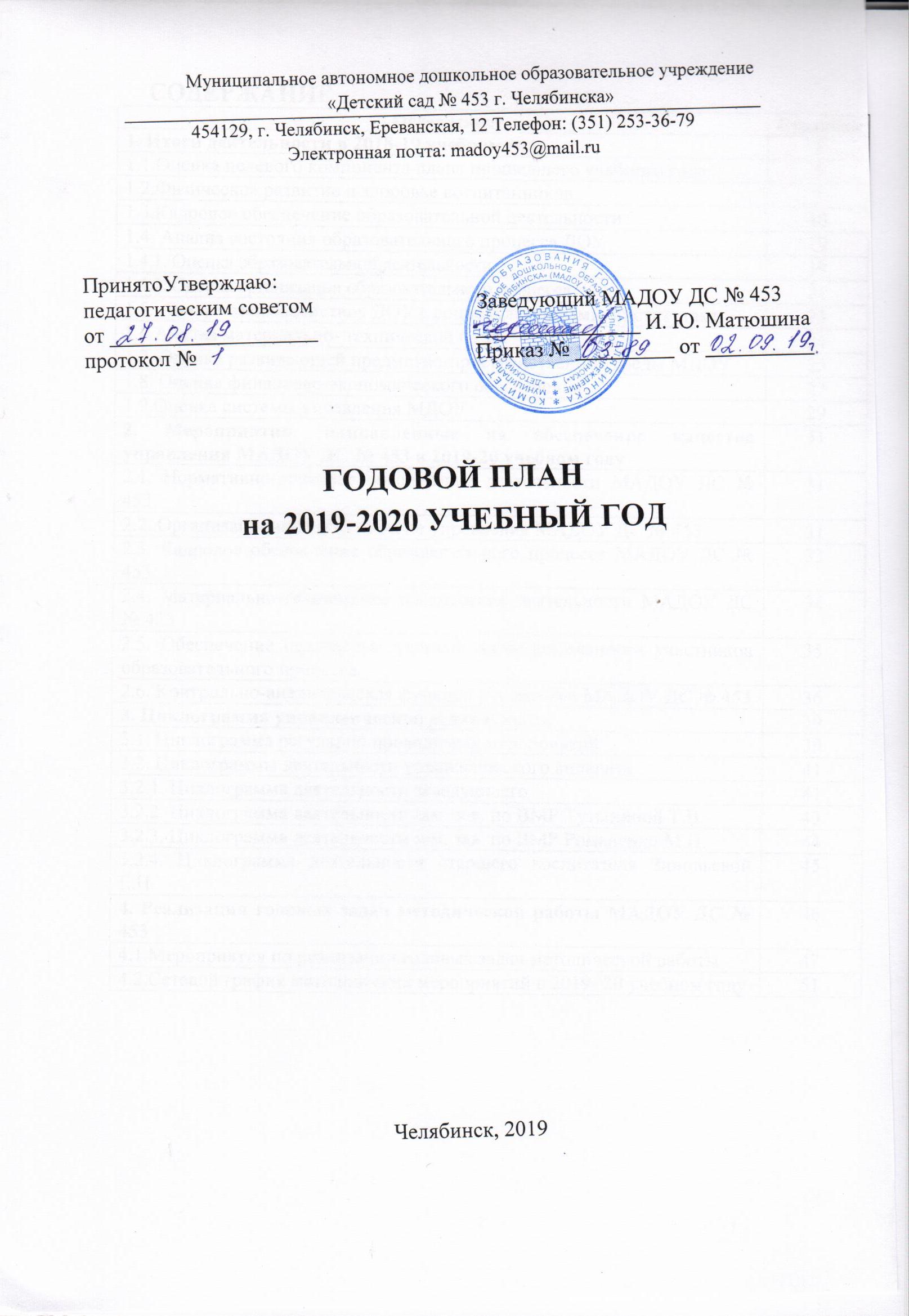 Содержание 1. Итоги деятельности в 2018-19 учебном годуОценку деятельности учреждения мы осуществляем по 3-х уровневой шкале:3 балла- оптимальный уровень - работа выполнена максимально качественно в данных условиях, в наилучшем варианте из множества возможных, имеется большой творческий потенциал, отлажена система работы.2 балла - достаточный уровень - выполнение работы достаточно качественное, удовлетворяются заявленные высокие потребности; допускаются лишь небольшие неточности, отступления, не влияющие на общее состояние работы. Работа выполняется ровно, носит исполнительский характер.1 балл - низкий уровень - требования к работе выполняются не полностью, эпизодически, формально, имеют чисто внешние признаки.Выбранную шкалу оценивания используем в отношении каждого из нижеприведенных критериев, что позволяет в заключении дать итоговую оценку управления и деятельности учреждения в целом.Анализ целевого компонента плана прошедшего учебного годаВ 2018-19 учебном году одной из задач, решаемых коллективом МАДОУ «ДС № 453 г. Челябинска», была «Внедрение инновационных технологий ОТСМ-ТРИЗ-РТВ в практику работы дошкольного учреждения в рамках реализации ФГОС ДО».Для эффективного решения задачи были предприняты следующие шаги:- проведение консультаций для педагогов: «Использование технологии в речевом развитии»; «Использование технологии в познавательном развитии»; «Возможности технологии в развитии творческих способностей ребенка;- создана творческая группа: «Подготовка к образовательной стажировке «Внедрение инновационных технологий ОТСМ-ТРИЗ-РТВ в практику работы дошкольного учреждения в рамках реализации ФГОС ДО»;- организована в методическом кабинете выставка методической литературы и пособий по ОТСМ-ТРИЗ-РТВ;- проведен педагогический совет № 2: «Внедрение инновационных технологий ОТСМ-ТРИЗ-РТВ в практику работы дошкольного учреждения в рамках реализации ФГОС ДО»;- проведена традиционная выставка «Волшебный сундучок осени»;- организована фотовыставка «Мы помощники дедушки и бабушки»;- проведены индивидуальные консультации для педагогов, подготовка к открытым мероприятиям на стажировке (открытые занятия, мастер-классы, выступления);- организован конкурс «Говоруша» (чтение стихотворений о красивом времени годе Зима);- проведена выставка «Новогодние фантазии»;- организована на базе МАДОУ «ДС № 453 г. Челябинска» XVIII Всероссийская стажировка и конференция «Способы становления у дошкольников основ критического мышления средствами ОТСМ-ТРИЗ-РТВ»;- в рамках VIВсероссийской научно-практической конференции «Дошкольное образование в контексте реализации ФГОС» на базе МАДОУ «ДС № 453 г. Челябинска» прошла секция «Способы становления у дошкольников основ критичек5ого мышления средствами ОТСМ-ТРИЗ-РТВ», где педагоги с детьми представили детские проекты: «Как увидеть звук?», «В чем пойти в театр?», «Фасоль», «Универсальный стул»;- в рамках образовательного технопарка для детей дошкольного возраста «Твори, выдумывай, пробуй!» организованмастер-класс детских проектов: «Как увидеть звук?», «В чем пойти в театр?», «Фасоль», «Универсальный стул», «Холодное лакомство»;- педагоги участвовали в работе Российских стажировочных площадках.Решение годовой задачи «Систематизировать знания педагогов по реализации эффективных методов и приемов по формированию элементарных математических представлений у детей дошкольного возраста» реализована не до конца, в связи с участием детского сада в XVIII Всероссийской стажировке и конференции «Способы становления у дошкольников основ критического мышления средствами ОТСМ-ТРИЗ-РТВ»; с участием инструктора по физической культуре в областном конкурсе «Педагог дошкольного образования – 2019». Продолжать реализовывать годовую задачу «Систематизировать знания педагогов по реализации эффективных методов и приемов по формированию элементарных математических представлений у детей дошкольного возраста» согласно годовому планув 2019-2020 учебном году.В 2018-2019 учебном году согласно годовой задачи проведены следующие мероприятия:- организована выставка групповых газет: «Наши отважные папы», выставка «Украшения для мамы»;- проведена выставка детских рисунков: «Дорога в космос»;- организована выставка рисунков и фотографий «Наши выпускники»;Организация методической работы в ДОУ направлена на оказание методической помощи педагогам, способствующей повышению уровня педагогического мастерства и творческого потенциала всех педагогов, развитию интереса к инновационной работе. Создание условий для саморазвития педагогов способствуют различные внешние формы повышения профессиональной квалификации:- учеба на курсах в учреждениях повышения квалификации;- участие в работе районных и городских методических объединений;- участие в районных - смотрах конкурса;- участие во всероссийских конкурсах;- участие в инновационной деятельности.Необходимость повышения квалификации с использованием внутренних форм определяется на основе анализа профессиональных потребностей педагогов, изучения результата  их деятельности. В ДОУ используются как традиционные формы работы с коллективом (семинары, семинары-практикумы, консультации, открытые просмотры, смотры-конкурсы), так и новые активные формы (деловые игры, игровые тренинги, анализ конкретных ситуаций, дискуссии, мастер-классы).О высоком уровне профессионализма педагогов детского сада свидетельствуют результаты участия в конкурсах районного, городского, областного и федерального уровней.Участие МАДОУ «ДС № 453 г. Челябинска» в конкурсных мероприятияхРЕЗЮМЕ: Целевой компонент плана реализован на оптимальном уровне. Физическое развитие и здоровье воспитанниковСостояние здоровья детей - основной фактор благополучия и успешности наших воспитанников. В ДОУ разработана система физкультурно-оздоровительной работы, схема проведения закаливающих процедур, схема организации двигательного режима. Хорошие показатели физкультурно-оздоровительной работы достигнуты за счёт целенаправленной работы учреждения по оздоровлению детей, которая включает: рациональный режим, питание, закаливание (корригирующая гимнастика после сна, прогулки, утренняя гимнастика на улице со средней группы); двигательная активность – физкультурные занятия, физкультурно-оздоровительная гимнастика на свежем воздухе со средней группы, спортивные праздники, досуги, прогулки; индивидуальные занятия по профилактике плоскостопия и коррекции осанки; обеспечена благоприятная гигиеническая обстановка для культурно – гигиенического воспитания детей; оздоровительные мероприятия – организация диетического питания, витаминизация 3-го блюда,  профилактические прививки. В режиме дня включены дыхательные упражнения, гимнастика для глаз, активно включается пальчиковая гимнастика, способствующая развитию мелкой моторики и тактильных ощущений. Два раза в год проводится мониторинг здоровья, ежегодно проводится углубленный медосмотр воспитанников ДОУ.Физическое развитие детейУровень физического развития детей (к концу учебного года)ЗаболеваемостьУровень состояния здоровьяЗа анализируемый период отмечается тенденция снижения количества детей с 1 группой здоровья и значительным ростом количества детей 2 группы. Это можно  объяснить общим снижением уровня здоровья населения, наличием неблагоприятной экологической обстановки в регионе и т.п.Процент детей, имеющих патологию по нозологиям (состоящих на Д-учете)Ведущее место в патологии занимают (заболевания костно-мышечной системы, пищеварения (по МКБ в эту группу входят и пупочные грыжи, которые дают основное количество наблюдаемых), - болезни кожи и подкожной клетчатки, выросла группа детей с (эндокринной патологией), это объясняется (широким охватом осмотра эндокринологом).Большое количество патологий объясняется несколькими причинами:- ухудшением здоровья населения вообще;- врожденными патологиями детей;- неблагополучными социальными условиями;- и тем, что все дети, поступающие в детский сад, имеют в анамнезе диагностированные патологии разного рода.Показатели адаптации вновь прибывших детей  в 2018 годуАнализ процесса адаптации помогает вскрыть причины возможной заболеваемости детей. Успешность процесса адаптации проявляется в поведенческих реакциях и в продолжительности адаптационного периода. В 2018-2019 учебном году в ДОУ поступило 103 ребенка: из них  80% легко адаптировались к условиям детского сада, 18% детей перенесли среднюю степень адаптации, у 2% вновь прибывших детей  адаптация прошла в усложненной форме.Данные о травматизмеРезюме:Средний уровень заболеваемости у воспитанников ДОУ за год объясняется систематической работой по физической культуре, с обязательным проведением третьего физкультурного занятия на улице, использованием педагогами ДОУ здоровьесберегающих технологий в работе с детьми, использованием эффективных методов закаливания и общего укрепления организма, круглогодичная С-витаминизация 3-х блюд.Кадровое обеспечение образовательной деятельности Профессиональный уровень педагогов	Квалификационный уровень педагоговСтаж работы педагогов ДОУВ дошкольном учреждении создана система повышения профессиональной квалификации педагогов, постоянно совершенствуются условия для профессиональной самореализации всех педагогов. Каждому педагогу предоставлена возможность повысить свою квалификацию через различные формы обучения: очные и дистанционные курсы повышения квалификации в ГБОУ ДПО ЧИППКРО, ФГБОУ ВПО ЧГПУ, семинары, вебинары, городские методические объединения, внутрифирменное повышение квалификации, обеспечение методической, периодической литературой и др.Повышение квалификации педагогических кадровВ соответствии с графиком аттестации и поданными заявлениями педагоги ДОУ систематически проходят аттестацию.Аттестация педагогических кадровОдним из актуальных направлений работы по внутрифирменному повышению квалификации является работа по самообразованию педагогов. С целью повышения качества самообразования организована работа по созданию портфолио педагогов как формы оценки его профессионализма и результативности работы.В ДОУ разработаны методические рекомендации для педагогов по оформлению портфолио, организована работа по обмену опытом через показ открытых форм работы с детьми.Инструктор физической культуры, Федяшова Н.Б. является руководителем городского методического объединения инструкторов физической культуры.Большое внимание уделяется обобщению и распространению передового педагогического опыта работников детского сада, что отражается в публикациях педагогов. Участие педагогов в редакционно-издательской деятельностиза 2018-2019 учебный годПрофессионализм педагогов подтверждают и имеющиеся звания и награды:- Почетная грамота Губернатора Челябинской области – 1 педагог.-Почетная грамота Министерства образования и науки Челябинской области - 4 педагога.- Почетная грамота Администрации Ленинского района города Челябинска -  15  педагогов.- Почетная грамота Комитета по делам образования города Челябинска – 21 педагог.- Почетная грамота Управления по делам образования г. Челябинска – 2 педагога.- Благодарность Комитета по делам образования г. Челябинска – 7 педагогов.- Почетная грамота Министерства образования и науки Челябинской области и Областного комитета Профсоюза работников народного образования и науки – 1 педагог.- Благодарственное письмо районного комитета Профсоюза – 1 педагог.-Нагрудный знак «Отличник физической культуры и спорта»-1 педагог.В ДОУ создан благоприятный психологический микроклимат. Разработана система материального стимулирования педагогов на ведение инновационной деятельности, на участие в муниципальных конкурсах.Резюме:Кадровый состав образовательного учреждения позволяет качественно реализовывать образовательный процесс.Отмечается достаточно высокий квалификационный уровень педагогов, обеспечивающий высокую  активность педагогов в обобщении и распространении опыта, освоении современных технологий работы с детьми. Но в, то, же время есть  необходимость создания условий, способствующих повышению профессионального мастерства педагогов в условиях реализации ФГОС дошкольного образования.1.4. Анализ состояния образовательного процесса ДОУ1.4.1. Оценка образовательной деятельности1.4.2. Оценка организации образовательного процессаВ течение нескольких лет дошкольное учреждениецеленаправленно  ведёт работу по взаимодействию ДОУ с семьями воспитанников.Для этого мы выстроили определённую систему работы, имеющую несколько равнозначных направлений: дети, педагоги, родители. Наша работа направлена на то, чтобы родителей сделать субъектами образовательного процесса, вывести их на уровень равноправных партнёров. В соответствии с законом Российской Федерации «Об образовании» одной из основных задач, стоящих перед детским садом, является «Взаимодействие с семьей для обеспечения полноценного развития ребенка». На основании этих положений   нами была выстроена  система работы, определяющая положение родителей как субъектов и равноправных партнёров  образовательного процесса ДОУ. С выходом ФГОС дошкольного образования определена роль родителей как важнейшего института социализации ребёнка, субъекта образовательного пространства и обозначено взаимодействие с семьёй как отдельное направление по реализации образовательного процесса ДОУ.  Данное положение определило проблему дальнейшей работы в разработке и апробации новой психолого-педагогической технологии – алгоритма взаимодействия дошкольного учреждения с семьями воспитанников в условиях реализации ФГОС.Основные направления взаимодействия:изучение потребностей родителей на образовательные услуги для определения перспектив развития учреждения, содержания работы и форм организации;просвещение родителей с целью повышения правовой и педагогической культуры.Мероприятия по организации взаимодействия с семьёй:Анкетирование, социологический опрос для изучения потребностей родителей.В ДОУ оформлены стенды, визитка дошкольного учреждения, разъясняющие  основные задачи, направления работы педагогического коллектива.Постоянно-действующая форма работы – консультирование специалистами родителей, испытывающих трудности в вопросах воспитания, развития.Проводились общие и групповые родительские собрания с показом различных видов деятельности детей, с участием специалистов ДОУ.Традиционно в ДОУ работал Наблюдательный Совет, заседания которого проходили по мере необходимости (4 раза в год).Проводились традиционные совместные праздники для детей и родителей ДОУ: «Папа, мама, я – спортивная семья».В течение года проводились выставки совместного творчества детей и родителей: выставка «Волшебный сундучок осени», фотовыставка «Мы помощники дедушки и бабушки», выставка «Новогодние фантазии», выставка газет «Наши отважные папы», выставка «Украшение для мамы», выставка детских рисунков «Дорога в космос», выставка рисунков и фотографий «Наши выпускники».Резюме: анализируя уровень организации взаимодействия с семьями воспитанников можно сделать следующие выводы: деятельность ДОУ направлена на установление прочного взаимодействия с семьями воспитанников и позволяет выделить перспективы  работы: расширение спектра форм взаимодействия с семьями.Анализ степени удовлетворенности качеством образовательного процесса взрослых субъектов образовательного процесса показывает, что:89% родителей положительно оценивают качество дошкольного образования в ДОУ.Анализ взаимодействия ДОУ с социокультурными  институтамиРезюме: задачи, поставленные в течение учебного года по организации взаимодействия с институтами детства, выполнены на оптимальном уровне.Проблемы: Затруднены процессы взаимодействия со школой по осуществлению единого подхода к пониманию структуры и компонентного содержания понятия «готовность к школе».Перспективы:  определить перспективы взаимодействия  со школой путём соотнесения требований ФГОС к начальной ступени образования и ФГОС дошкольного образования.Анализ материально- технической базыВ течение 2018-19 учебного года повышенное внимание уделялось вопросам безопасности, укрепления здоровья участников образовательного процесса, обновления и совершенствования материально - технической базы учреждения.Значимым направлением в деятельности администрации было поддержание в исправном состоянии конструкций зданий, инженерных сетей, энергоснабжением. Каждый год успешно и в срок проводится подготовка  системы отопления к началу отопительного сезона, проводится ремонт и поверка приборов для теплоузла, средств защиты.Большое внимание уделялось благоустройству территории ДОУ.  Территория детского сада озеленена насаждениями по всему периметру. На территории учреждения имеются различные виды деревьев и кустарников, газоны, клумбы и цветники.Оценка материально-технического обеспечения:Резюме:В ДОУ созданынеобходимые материально-технические условия для реализации федерального государственного образовательного стандарта дошкольного образования.Созданные материально-технические и другие условия обеспечивают развитие образовательной инфраструктуры в соответствии с требованиями нормативной базы и основной образовательной программы дошкольного образования.Материально-техническое обеспечение образовательного процесса осуществлялось на оптимальном уровне.1.7. Оценка развивающей предметно-пространственной среды МАДОУ ДС № 453Работа по созданию развивающей предметно-пространственной среды была направлена на обеспечение реализации образовательного потенциала пространства и территории ДОУ, а также материалов, оборудования и инвентаря для развития детей дошкольного возраста в соответствии с особенностями каждого возрастного этапа, охраны и укрепления их здоровья, учёта особенностей и коррекции недостатков их развития.Резюме: Созданная в ДОУ развивающая предметно-пространственная среда направлена на формирование активности воспитанников, обеспечиваетв достаточной степени развитие различных видов детской деятельности. Развивающая среда ДОУ организована с учетом национально-культурных, климатических условий, в которых осуществляется образовательная деятельность, с учетом интересов детей и отвечает их возрастным особенностям. 1.8. Оценка финансово-экономического обеспечения Анализ финансово-экономического обеспечения показал, что:поступление финансовых средств из государственного (муниципального) бюджета увеличилось на 1,09%;поступление финансовых средств из внебюджетных источников увеличилось на 0,94%;финансирование расходов на организацию питания увеличилось за счёт бюджетных ассигнований/внебюджетных средств на 455 760рублей;стоимость питания в день увеличилась за счёт бюджета и внебюджета и составила 8,27 (руб.);размеры расходования финансовых средств на оплату труда работников ДОУувеличились на 1,09%;размеры расходования финансовых средств на развитие материально-технической базы ДОУувеличились на 1,09%; размеры расходования финансовых средств на обслуживание здания и территория ДОУувеличились на 1,05%;экономия/перерасход по коммунальным услугам (теплоэнергии, эл.энергии, водоснабжению и водоотведению) составил вода – перерасход -0,261 тыс. куб.м, свет – экономия– 1,189 тыс. кВат, тепло – экономия - 816,720  гКал.Резюме:Уровень руководства финансово-экономической деятельностью учреждения позволяет эффективно расходовать средства в соответствии с планом и целями деятельности ДОУ. Точное знание состояния управляемого объекта, полный контроль, как входящих финансовых потоков, так и производимых расходов ДОУ позволяет:прогнозировать и выявлять резервы улучшения финансового состояния учреждения;успешно решать вопросы оптимизации и снижения расходования финансовых средствна оплату труда работников ДОУ, обслуживания здания и территории, развития материально-технической базы и др., разрабатывать мероприятия по их реализации; успешно осуществить переход к новым экономическим отношениям в сфере образования.Использование возможностей рыночных механизмов обеспечивает увеличение поступления финансовых средств из внебюджетных источников. 8.2. Ключевым показателем, характеризующим деятельность ДОУ, является муниципальный заказ на реализацию образовательной программы дошкольного образования,подлежащего бюджетному обеспечению, и определяемого социальными нормативами, выраженными как в натуральном, так и в денежном исчислении. Отчёт по показателям качества по муниципальному заданию Анализ качества выполнения муниципального задания показал:коэффициент посещаемости увеличился на 9,87%;среднее число дней, пропущенных одним ребёнком по болезни составило на 2018-19 уч.г. 5 дней, что характеризует его снижение на 0,3%;укомплектованность кадрами согласно штатному расписанию характеризует достаточную обеспеченность работниками по итогам 2018-19уч.г.;выполнение натуральных норм питания по сравнению с данными 2017-18 уч. г. стабильно и равномерно  и составляет 4,4%;отмечаетсяположительная динамика в обеспечении равномерного подхода к обеспечению рационального, сбалансированного питания детей;степень удовлетворённости родителей качеством образовательных услуг увеличилась на 0,5%;- % освоения субсидии на выполнение муниципального задания составил 100%.Резюме:Деятельность ДОУ по выполнению муниципального задания (оказание услуги по обеспечению организации предоставления общедоступного и бесплатного дошкольного образования по основным общеобразовательным программам, а также создание условий для осуществления присмотра и ухода за детьми, содержания детей) осуществляется в соответствии с федеральным государственным образовательным стандартом дошкольного образования.1.9.Оценка системы управления МАДОУ ДС № 453 гРезюме:реализация управленческой деятельности осуществлялась на достаточном уровне. 2. Мероприятия, направленные на обеспечение качества управления МАДОУ ДС № 453 в 2019-20 учебном годуУчитывая данные самоанализа и реализуя Программу развития в 2019-20 учебном году в МАДОУ «ДС № 453 г. Челябинска»планируется провести следующую работу:2.1. Нормативно-правовое обеспечение деятельности МАДОУ ДС № 4532.2. Организационное обеспечение управления МАДОУ ДС № 4532.3. Кадровое обеспечение образовательного процесса МАДОУ2.4. Материально-техническое обеспечение деятельности МАДОУ2.5. Обеспечение безопасных условий жизнедеятельности участников образовательного процесса2.6. Контрольно-аналитическая функция управления МАДОУ ДС № 453План-график контроля на 2019-20 учебный годЦиклограмма контроля3. Циклограмма управленческой деятельности3.1. Циклограмма регулярно проводимых мероприятий3.2. Циклограммы деятельности управленческого аппарата3.2.1. Циклограмма деятельности заведующего МАДОУ ДС № 453 Матюшиной Ирины Юрьевны3.2.2. Циклограмма деятельности заместителя заведующего по ВМР МАДОУ ДС № 453 Тутыниной Татьяны Владимировны3.2.3. Циклограмма деятельности заместителя заведующего по ВМР МАДОУ ДС № 453 Романенко Марины Николаевны3.2.4. Циклограмма деятельности старшего воспитателя МАДОУ ДС № 453 Зиновьевой Елены Николаевны4. Реализация годовых задач методической работы МАДОУ«ДС № 453 г. Челябинска»Учитывая данные самообследования и реализуя Программу развития в  2019-2020 учебном году в МАДОУ ДС № 453 годовыми задачами методической работы являются:Систематизировать знания педагогов по реализации эффективных методов и приемов по формированию элементарных математических представлений у детей дошкольного возраста.Приобщение дошкольников к книжной культуре, детской художественной литературе.4.1.Мероприятия по реализации годовых задач методической работы4.2. Сетевой график методических мероприятий в 2019-2020 учебном году.ОглавлениеСтраница1. Итоги деятельности в 2018-19 учебном году31.1.Оценка целевого компонента плана прошедшего учебного года 31.2.Физическое развитие и здоровье воспитанников71.3.Кадровое обеспечение образовательной деятельности101.4. Анализ состояния образовательного процесса ДОУ191.4.1. Оценка образовательной деятельности191.4.2. Оценка организации образовательного процесса211.5. Анализ взаимодействия ДОУ с социокультурными  институтами231.6.Анализ материально- технической базы241.7. Оценка развивающей предметно-пространственной среды МДОУ251.8. Оценка финансово-экономического обеспечения 271.9.Оценка системы управления МДОУ292. Мероприятия, направленные на обеспечение качества управления МАДОУ ДС № 453 в 2019-20 учебном году312.1. Нормативно-правовое обеспечение деятельности МАДОУ ДС № 453312.2. Организационное обеспечение управления МАДОУ ДС № 453312.3. Кадровое обеспечение образовательного процесса МАДОУ ДС № 453332.4. Материально-техническое обеспечение деятельности МАДОУ ДС № 453342.5. Обеспечение безопасных условий жизнедеятельности участников образовательного процесса352.6. Контрольно-аналитическая функция управления МАДОУ ДС № 453363. Циклограмма управленческой деятельности393.1. Циклограмма регулярно проводимых мероприятий393.2. Циклограммы деятельности управленческого аппарата413.2.1. Циклограмма деятельности заведующего413.2.2. Циклограмма деятельности зам. зав. по ВМР Тутыниной Т.В.433.2.3. Циклограмма деятельности зам. зав. по ВМР Романенко М.Н.443.2.4. Циклограмма деятельности старшего воспитателя Зиновьевой Е.Н.454. Реализация годовых задач методической работы МАДОУ ДС № 453464.1.Мероприятия по реализации годовых задач методической работы474.2.Сетевой график методических мероприятий в 2019- 20 учебном году51Наименование конкурсаРезультатГородской фестиваль – конкурс детского творчества для дошкольных образовательных учреждений «Кем быть?»УчастиеОтборочный этап городского конкурса – выставки по легоконструированию среди старших дошкольников Ленинского района города Челябинска ГрамотаIII местоМуниципальный этап конкурса «Педагог года в дошкольном образовании» в номинации «Педагогическое мастерство» в 2018 годуГрамота абсолютный победительОтборочный этап  конкурса «Педагог года в дошкольном образовании – 2018» в номинации «Педагогическое мастерство»ГрамотапобедительОбластной конкурс «Педагог года в дошкольном образовании – 2019» в номинации «Педагогическое мастерство»ГрамотаПризер, III местоОтборочный этап городского конкурса на лучшую организацию развивающей образовательной среды среди ДОУ Ленинского района города ЧелябинскаУчастиеXIII районный Фестиваль художественного самодеятельного творчества «Творческий учитель – творческий ученик» имени В.П. Первакова среди ДОУ Ленинского района города ЧелябинскаДиплом Гран-ПриДипломЛауреатаI степениДипломЛауреатаII степениРайонный Турнир по настольному теннису среди работников, членов первичных Профсоюзных организаций ОО Ленинского района города ЧелябинскаГрамотаII местоРайонные Спартакиада «Малышок – 10» «Веселые старты» среди старших дошкольников Ленинского района города ЧелябинскаГрамотаIII местоСоревнования по плаванию среди воспитанников дошкольных образовательных организаций Ленинского района города ЧелябинскаУчастиеРайонные соревнования по лыжам среди дошкольных учреждений Ленинского района города ЧелябинскаГрамотаIII местоОтборочный этап городской Спартакиады «Малышок», шашкиУчастиеСоревнования по легкой атлетике среди воспитанников дошкольных образовательных организаций Ленинского района города ЧелябинскаУчастиеОтборочный этап городской Спартакиады «Малышок», футболГрамотаI местоФинал отборочного этапа городской Спартакиады «Малышок», футболГрамотаI местоГородской турнир по футболу среди старших дошкольников, посвященному Дню защиты детейГрамотаI местоОтборочный этап городской Спартакиады «Малышок», легкоатлетическая эстафетаГрамотаVI местоРайонный конкурс исследовательских проектов для дошкольников «Я – исследователь!»ДипломI степениДипломII степениАпрельские научные чтения старших дошкольников «Первые шаги в науку»УчастиеОтборочный этап XXII Фестиваля творческих коллективов дошкольных образовательных организаций им. Г.Ю. Эвнина  «Хрустальная капель»ДипломЛауреатаI степениДипломЛауреата IIIстепениXXII городской фестиваль творческих коллективов дошкольных образовательных организаций города Челябинска  «Хрустальная капель»ДипломЛауреатаI степениXXVI городской фестиваль творчества детей с ограниченными возможностями здоровья «Искорки надежды»УчастиеРайонный турнир по боулингу, посвященного 100-летию Челябинской областной и 80-летию Ленинской районной организации Профсоюза работников образования и наукиУчастиеГодАбсолютно здоровыхАбсолютно здоровыхИмеющие отклоненияИмеющие отклоненияИмеющие отклоненияИмеющие отклоненияИмеющие другие заболеванияИмеющие другие заболеванияГодАбсолютно здоровыхАбсолютно здоровыхВ психическом развитииВ психическом развитииВ физическом развитииВ физическом развитииИмеющие другие заболеванияИмеющие другие заболеванияГодКол-во%Кол-во%Кол-во%Кол-во%20155610,5%122%6512%40475%20164810%92%347%37481%2017439%--6113%37878%20186211%41%6111%17130%2015 год2016  год2017 год2018 годНорма88%90,5%77,9%88%Отклонение от нормы14,2%11,3%10%13%Высокий рост7,1%4,7%4,7%18%Низкий рост0,7%0,7%0,6%0,3%ДМ 13,3%4,0%3,4%15%ДМ 2--0,2%-Изб. М  12,9%1,8%3%5%Изб. М. 2--0,2%0,2%Уровень физического развитияОсвоеноНе освоеноВсего детей в ДОУ 561, из них:86%12%Показатели2015 г.2016 г.2017 г.2018 г.2018 г.Среднесписочный состав537551553561561Всего дней посещения4709445213462534697946979Посещаемость98%96%98%99%99%Посещаемость на 1 ребенка в год174,74328167,6170,3170,3Пропуски3909221661221284207942079Всего пропусков по простудным заболеваниям52085240524154055405Число пропусков на одного ребенка в год67,187980,280,276,3Число пропусков по простудным заболеваниям на 1 ребенка9,76,910,2910,2910,6Количество случаев заболевания11161047103510351197Количество часто и длительно болеющих детей2218222229Число детей ни разу не болевших за год8658676797Индекс здоровья (%): (число ни разу не болевших в году детей/ на списочный состав)*10016,3%16%13%13%17%Группы здоровья1 группа 2 группа3 группа4 группа2015 г.564186112016 г.484436512017 г.454179012018 г.62429682№ п/пКлассификация болезней2015г.2016г.2017 г.2018 г.2018 г.1Болезни органов дыхания79512122Болезни эндокринной системы146883Болезни органов пищеварения19151426264Болезни мочеполовой системы965775Болезни кожи и подкожной клетчатки161518186Болезни костно-мышечной системы412930307Болезни нервной системы463668Болезни системы кровообращения-43779Болезни уха15922710Психические расстройства-191010711Врожденные аномалии-8888Всего детей по группамХарактер адаптацииХарактер адаптацииХарактер адаптацииХарактер адаптацииВсего детей по группамЛегкаяСредней тяжестиТяжелаяКрайне тяжелая10382192-Место2015201620172018в ДОУ-114дома8547№п/пКатегории педагогических и руководящих работниковКоличество педагоговПотребность1.Заведующий102.Заместитель заведующего203.Старший воспитатель104.Воспитатель4805.Педагог-психолог206.Инструктор по физической культуре207.Музыкальный руководитель408.Учитель-логопед409.Учитель-дефектолог0010.ПДО (хореограф)1011.ПДО (изодеятельность)2012.ПДО (легоконструирование)1013.ПДО (английский язык)00ИтогоИтого680Уровень образованияКоличество педагогов%Высшее образование3655%Незаконченное высшее образование35%Среднее профессиональное педагогическое образование2132%Среднее образование58%Квалификационная категорияКоличество педагогов%Высшая квалификационная категория1828%Первая квалификационная категория3452%Без квалификационной категории1320%Педагогический стаж (полных лет)Количество педагогов%1 - 3 года2132%3 - 5 лет1117%5 -10 лет711%10 -15 лет812%15 - 20 лет12%20 и более лет1625%2017 – 2018 год2018 – 2019 годКакие курсы и где- «Педагогическая деятельность в условиях реализации федерального государственного образовательного стандарта дошкольного образования», с 05.02.2018 г.- 16.02.2018 г., в объеме 72 часов (ГБУ ДПО ЧИППКРО) – 2 педагога.- «Теория и методика музыкального воспитания в дошкольном образовательном учреждении» (в условиях реализации ФГОС ДО), с 12.03.2018 г. – 23.03.2018 г., в объеме 72 часов (ГБУ ДПО ЧИППКРО) – 1 музыкальный руководитель.- «Теория и методика обучения и воспитания детей с ограниченными возможностями здоровья», с 07.05.2018 г. – 19.05.2018 г., в объеме 72 часов (ГБУ ДПО ЧИППКРО) – 1 учитель-логопед.- «Физическая культура и укрепление здоровья обучающихся и воспитанников», с 21.05.2018 г. – 1. 06. 2018 г., в объеме 72 часов (ГБУ ДПО ЧИППКРО) – 1 инструктор физической культуры.- «Теория и методика развития детей раннего возраста в ДОУ», с 21.05.2018 г. – 1. 06. 2018 г., в объеме 72 часов (ГБУ ДПО ЧИППКРО) – 2 педагога.- «Теория и методика воспитания и обучения детей с ограниченными возможностями здоровья» (в условиях реализации ФГОС ДО), с 13.08.2018г. – 24.08.2018г., в объеме 72 часов (ГБУ ДПО ЧИППКРО) – 2 педагога.- «Теория и методика воспитания и обучения детей с ограниченными возможностями здоровья в условиях реализации ФГОС ДО», с 22.10.2018г. – 02.11.2018г., в объеме 72 часов (ГБУ ДПО ЧИППКРО) – 2 педагога.- Теория и методика развития детей раннего возраста в дошкольном образовательном учреждении (в условиях реализации ФГОС ДО), с 06.11.2018г. – 16.11.2018г., в объеме 72 часов (ГБУ ДПО ЧИППКРО) – 2 педагога.- «Проектирование и реализация дополнительных общеобразовательных программ на основе использования регионального репозитория модельных дополнительных общеобразовательных программ», с 10.12.2018г.-12.12.2018г., в объеме 24 часов (ГБУ ДПО ЧИППКРО) – 1 зам.зав. по ВМР.-  «Теория и методика воспитания и обучения детей с ограниченными возможностями здоровья в условиях реализации ФГОС ДО», с 28.01.2019г. – 08.02.2019г., в объеме 72 часов (ГБУ ДПО ЧИППКРО) – 2 педагога.- «Современные образовательные технологии в условиях реализации федерального государственного образовательного стандарта дошкольного образования», с 28.01.2019г. – 08.02.2019г., в объеме 72 часов (ГБУ ДПО ЧИППКРО) – 2 педагога.- «Информационно – коммуникативные технологии в деятельности специалиста (повышенный уровень)», с 05.03.2019г. – 14.03.2019г., в объеме 36 часов (МБУДПО «Центр развития образования города Челябинска») – 4 педагога.Квалификационная категория2015-2016 учебный год2016-2017 учебный год2017-2018 учебный год2018-2019 учебный годВысшая категория1362Первая категория26610№ п/пНаименование работы,ее видВыходные данныеАвторы1.Статья: «Управление реализацией инновационного проекта «Внутрифирменное обучение педагогов в основе ОТСМ – ТРИЗ»Сборник методических материалов позитивного опыта работы педагогического коллектива МАДОУ «ДС № 453 г. Челябинска» // Составители: И.Ю. Матюшина, С.Н. Обухова – Челябинск,- 2019. – 196 с.И.Ю. Матюшина, заведующий МАДОУ «ДС № 453 г. Челябинска»2.Статья: «Организация инновационной деятельности в ДОУ с учетом оценки уровня готовности педагогов к восприятию новшеств»Сборник методических материалов позитивного опыта работы педагогического коллектива МАДОУ «ДС № 453 г. Челябинска» // Составители: И.Ю. Матюшина, С.Н. Обухова – Челябинск,- 2019. – 196 с.И.Ю. Матюшина, заведующий МАДОУ «ДС № 453 г. Челябинска»3.Статья: «Проектирование развивающей образовательной среды ДОУ в условиях реализации ФГОС ДО»Сборник методических материалов позитивного опыта работы педагогического коллектива МАДОУ «ДС № 453 г. Челябинска» // Составители: И.Ю. Матюшина, С.Н. Обухова – Челябинск,- 2019. – 196 с.И.Ю. Матюшина, заведующий МАДОУ «ДС № 453 г. Челябинска», С.Н. Обухова, к. п. н., доцент ГБУ ДПО ЧИППКРО4.Статья: «Диагностика готовности педагогов к осуществлению инновационной деятельности в ДОУ как одно из условий методической работы»Сборник методических материалов позитивного опыта работы педагогического коллектива МАДОУ «ДС № 453 г. Челябинска» // Составители: И.Ю. Матюшина, С.Н. Обухова – Челябинск,- 2019. – 196 с.М.Н. Романенко, зам. зав. по ВМР МАДОУ «ДС № 453 г. Челябинска»5.Статья: «Методическая работа в дошкольном образовательном учреждении как фактор повышения профессиональной культуры педагогов»Сборник методических материалов позитивного опыта работы педагогического коллектива МАДОУ «ДС № 453 г. Челябинска» // Составители: И.Ю. Матюшина, С.Н. Обухова – Челябинск,- 2019. – 196 с.Е.Н. Зиновьева,старший воспитатель МАДОУ «ДС № 453 г. Челябинска»6.Статья: «Организация освоения дошкольниками способов формулировки вопросов»Сборник методических материалов позитивного опыта работы педагогического коллектива МАДОУ «ДС № 453 г. Челябинска» // Составители: И.Ю. Матюшина, С.Н. Обухова – Челябинск,- 2019. – 196 с.П.С. Мутовкина, воспитатель МАДОУ «ДС № 453 г. Челябинска»7.Статья: «Эвроритм как средство обучения детей дошкольного возраста составлению рассказов диалектического характера»Сборник методических материалов позитивного опыта работы педагогического коллектива МАДОУ «ДС № 453 г. Челябинска» // Составители: И.Ю. Матюшина, С.Н. Обухова – Челябинск,- 2019. – 196 с.И.М. Полякова, воспитатель МАДОУ «ДС № 453 г. Челябинска»8.Статья: «Развитие самостоятельности и творчества в двигательной деятельности детей дошкольного возраста»Сборник методических материалов позитивного опыта работы педагогического коллектива МАДОУ «ДС № 453 г. Челябинска» // Составители: И.Ю. Матюшина, С.Н. Обухова – Челябинск,- 2019. – 196 с.Н.Б. Федяшова, инструктор физической культуры МАДОУ «ДС № 453 г. Челябинска»9.Статья: «Сенсомоторное развитие детей младшего и среднего дошкольного возраста в дошкольном образовательном учреждении»Сборник методических материалов позитивного опыта работы педагогического коллектива МАДОУ «ДС № 453 г. Челябинска» // Составители: И.Ю. Матюшина, С.Н. Обухова – Челябинск,- 2019. – 196 с.Н.Б. Федяшова, инструктор физической культуры МАДОУ «ДС № 453 г. Челябинска»10.Статья: «Развитие чувства эмпатии у детей дошкольного возраста при решении творческих задач»Сборник методических материалов позитивного опыта работы педагогического коллектива МАДОУ «ДС № 453 г. Челябинска» // Составители: И.Ю. Матюшина, С.Н. Обухова – Челябинск,- 2019. – 196 с.О.А. Хуснутдинова, воспитатель МАДОУ «ДС № 453 г. Челябинска» 11.Статья: «Создание  теневого мультфильма детьми дошкольного возраста»Сборник методических материалов позитивного опыта работы педагогического коллектива МАДОУ «ДС № 453 г. Челябинска» // Составители: И.Ю. Матюшина, С.Н. Обухова – Челябинск,- 2019. – 196 с.Н.Ф. Антипова, воспитатель МАДОУ «ДС № 453 г. Челябинска»12.Статья: «Освоение модели составления загадок детьми старшего дошкольного возраста составления загадок»Сборник методических материалов позитивного опыта работы педагогического коллектива МАДОУ «ДС № 453 г. Челябинска» // Составители: И.Ю. Матюшина, С.Н. Обухова – Челябинск,- 2019. – 196 с.Л.Н. Ершова, воспитатель МАДОУ «ДС № 453 г. Челябинска»13.Статья: «Педагогические условия формирования игровых умений у детей дошкольного возраста»Сборник методических материалов позитивного опыта работы педагогического коллектива МАДОУ «ДС № 453 г. Челябинска» // Составители: И.Ю. Матюшина, С.Н. Обухова – Челябинск,- 2019. – 196 с.Л.И. Зайдулина, воспитатель МАДОУ «ДС № 453 г. Челябинска»14.Статья: Поликультурный подход в воспитании детей дошкольного возраста»Сборник методических материалов позитивного опыта работы педагогического коллектива МАДОУ «ДС № 453 г. Челябинска» // Составители: И.Ю. Матюшина, С.Н. Обухова – Челябинск,- 2019. – 196 с.В.В. Клюннюкова, воспитатель МАДОУ «ДС № 453 г. Челябинска»15.Статья: «Театрализованная деятельность как средство развития коммуникативных способностей дошкольника»Сборник методических материалов позитивного опыта работы педагогического коллектива МАДОУ «ДС № 453 г. Челябинска» // Составители: И.Ю. Матюшина, С.Н. Обухова – Челябинск,- 2019. – 196 с.И.В. Сорочинская, воспитатель МАДОУ «ДС № 453 г. Челябинска»16.Статья: «Развитие у дошкольников интереса к познанию окружающего мира»Сборник методических материалов позитивного опыта работы педагогического коллектива МАДОУ «ДС № 453 г. Челябинска» // Составители: И.Ю. Матюшина, С.Н. Обухова – Челябинск,- 2019. – 196 с.Л.Ю. Мешавкина, воспитатель МАДОУ «ДС № 453 г. Челябинска»17.Статья: «Взаимодействие и сотрудничество участников образовательных отношений в работе с детьми дошкольного возраста с ОВЗ»Сборник методических материалов позитивного опыта работы педагогического коллектива МАДОУ «ДС № 453 г. Челябинска» // Составители: И.Ю. Матюшина, С.Н. Обухова – Челябинск,- 2019. – 196 с.Т.А. Головинова, воспитатель МАДОУ «ДС № 453 г. Челябинска»18.Статья: «Автоматизация звуков у детей старшего дошкольного возраста с ОНР»Сборник методических материалов позитивного опыта работы педагогического коллектива МАДОУ «ДС № 453 г. Челябинска» // Составители: И.Ю. Матюшина, С.Н. Обухова – Челябинск,- 2019. – 196 с.К.М. Фурсова, Л.В. Васильева, учителя-логопеды МАДОУ «ДС № 453 г. Челябинска»19. Статья: «Методы и приемы ТРИЗ как средство активизации речевой и мыслительной деятельности детей старшего дошкольного возраста с тяжелыми нарушениями речи (ТНР)»Сборник методических материалов позитивного опыта работы педагогического коллектива МАДОУ «ДС № 453 г. Челябинска» // Составители: И.Ю. Матюшина, С.Н. Обухова – Челябинск,- 2019. – 196 с.Л.А. Зыкина, воспитатель МАДОУ «ДС № 453 г. Челябинска»20.Статья: «Развитие связной речи у старших дошкольников с общим недоразвитием речи по средствам моделирования предложений»Сборник методических материалов позитивного опыта работы педагогического коллектива МАДОУ «ДС № 453 г. Челябинска» // Составители: И.Ю. Матюшина, С.Н. Обухова – Челябинск,- 2019. – 196 с.К.М. Фурсова, Л.В. Васильева, учителя-логопеды МАДОУ «ДС № 453 г. Челябинска»21.Статья: «Логопедический массаж-средство эффективной коррекции речевых нарушений у детей дошкольного возраста»Сборник методических материалов позитивного опыта работы педагогического коллектива МАДОУ «ДС № 453 г. Челябинска» // Составители: И.Ю. Матюшина, С.Н. Обухова – Челябинск,- 2019. – 196 с.Л.И. Плешакова, медсестра по массажуМАДОУ «ДС № 453 г. Челябинска»22. Статья: «Обучение детей старшего дошкольного возраста с ОНР составлению рассказов по картине с применением ТРИЗ – технологии»Сборник методических материалов позитивного опыта работы педагогического коллектива МАДОУ «ДС № 453 г. Челябинска» // Составители: И.Ю. Матюшина, С.Н. Обухова – Челябинск,- 2019. – 196 с.Т.А. Головинова, воспитатель МАДОУ «ДС № 453 г. Челябинска»23.Статья: «Образ воспитателя» в понимании современных дошкольников»Сборник методических материалов позитивного опыта работы педагогического коллектива МАДОУ «ДС № 453 г. Челябинска» // Составители: И.Ю. Матюшина, С.Н. Обухова – Челябинск,- 2019. – 196 с.И.В. Хисматова, воспитатель МАДОУ «ДС № 453 г. Челябинска»24.Статья: «Семейный клуб «Детство» как форма сотрудничества родителей воспитанников и педагогов ДОУ»Сборник методических материалов позитивного опыта работы педагогического коллектива МАДОУ «ДС № 453 г. Челябинска» // Составители: И.Ю. Матюшина, С.Н. Обухова – Челябинск,- 2019. – 196 с.Л.Ю. Мешавкина, воспитатель МАДОУ «ДС № 453 г. Челябинска»25.Статья: «Проектная деятельность с использованием ТРИЗ – технологии как инновационное средство эффективного взаимодействия дошкольного образовательного учреждения и семьи»Сборник методических материалов позитивного опыта работы педагогического коллектива МАДОУ «ДС № 453 г. Челябинска» // Составители: И.Ю. Матюшина, С.Н. Обухова – Челябинск,- 2019. – 196 с.О.А. Суртаева, воспитатель МАДОУ «ДС № 453 г. Челябинска»26.Статья: «Патриотическое воспитание детей старшего дошкольного возраста в условиях взаимодействия ДОУ и семьи»Сборник методических материалов позитивного опыта работы педагогического коллектива МАДОУ «ДС № 453 г. Челябинска» // Составители: И.Ю. Матюшина, С.Н. Обухова – Челябинск,- 2019. – 196 с.Л.М. Фокеева, воспитатель МАДОУ «ДС № 453 г. Челябинска»27.Методические рекомендации для педагогов ДОУОрганизация познавательно-исследовательской деятельности детей дошкольного возраста: методические рекомендации для педагогов дошкольных образовательных учреждений / Составители: И.Ю. Матюшина, П.С. Мутовкина, С.Н. Обухова, Т.В. Тутынина. – Челябинск: Изд-во ГБУ ДПО ЧИППКРО – 2019. – 120 с.И.Ю. Матюшина, заведующий МАДОУ «ДС № 453 г. Челябинска», С.Н. Обухова, к. п. н., доцент ГБУ ДПО ЧИППКРО,         П.С. Мутовкина, воспитатель МАДОУ «ДС № 453 г. Челябинска», Т.В. Тутынина, зам. зав. по ВМР МАДОУ «ДС № 453 г. Челябинска»28.Методические рекомендации для педагогов ДОУСенсомоторное развитие дошкольников в образовательном процессе ДОО: методические рекомендации для педагогов дошкольных образовательных учреждений / Составители: Н.Б. Федяшова, И.Ю. Матюшина, С.Н. Обухова, Т.В. Тутынина. – Челябинск: Изд-во ГБУ ДПО ЧИППКРО – 2018. – 120 с.Н.Б. Федяшова, инструктор физической культуры МАДОУ «ДС № 453 г. Челябинска», И.Ю. Матюшина, заведующий МАДОУ «ДС № 453 г. Челябинска», С.Н. Обухова, к. п. н., доцент ГБУ ДПО ЧИППКРО,         29.Статья: «Тайна Синьора Помидора»Опыт лучших конкурсных работ по итогам районного конкурса исследовательских работ и творческих проектов для дошкольников «Я – исследователь» 2018-2019 учебный год. – Челябинск: Изд-во Структурное подразделение МКУ «ЦОДОО» по Ленинскому району – 2019. – 92 с.Н.Ф. Антипова, И.М. Полякова, воспитатели МАДОУ «ДС № 453 г. Челябинска»30.Статья: «Универсальный стул»Опыт лучших конкурсных работ по итогам районного конкурса исследовательских работ и творческих проектов для дошкольников «Я – исследователь» 2018-2019 учебный год: методические материалы. – Челябинск: Изд-во Структурное подразделение МКУ «ЦОДОО» по Ленинскому району – 2019. – 92 с.Л.Н. Ершова, воспитатель МАДОУ «ДС № 453 г. Челябинска»№п/пКритерии Показатели Оценка показателя12341Удовлетворенность родителей образовательными услугами, предоставляемыми ДОУДоля родителей, удовлетворённых качеством  основной образовательной программы ДОУ88%1Удовлетворенность родителей образовательными услугами, предоставляемыми ДОУДоля родителей, удовлетворённых качеством  предоставляемых образовательных услуг79%1Удовлетворенность родителей образовательными услугами, предоставляемыми ДОУДоля родителей, удовлетворённых качеством  условий реализации основной образовательной программы ДОУ85%1Удовлетворенность родителей образовательными услугами, предоставляемыми ДОУДоля родителей, удовлетворённых качеством  дополнительных образовательных услуг в ДОУ87%2Достижения воспитанников Доля воспитанников, участвовавших в районных, окружных, городских, всероссийских и др. мероприятиях (конкурсы, выставки, фестивали)39%3Готовность к школьному обучениюДоля воспитанников, имеющих положительную оценку школьной зрелости88%4Разработанность основной образовательной программы ДОУ (ООП)Соответствие структуры и содержания каждого раздела ООП требованиям ФГОССоответствует4Разработанность основной образовательной программы ДОУ (ООП)Наличие организационно-методического сопровождения процесса реализации ООП,  в том числе в плане взаимодействия с социумомНаличие4Разработанность основной образовательной программы ДОУ (ООП)Степень возможности предоставления информации о ООП семье и всем заинтересованным лицам, вовлечённым в образовательный процесс, а также широкой общественности35Сформированность учебно-методического комплекса ООП (УМК)Степень достаточности УМК для реализации целевого раздела ООП36Разработанность  части ООП, формируемой участниками образовательных отношенийСоответствие части ООП, формируемой участниками образовательных отношений специфике ДОУ и возможностям педагогического коллективаСоответствует7Разработанность рабочих программ педагоговСоответствие рабочих программ педагогов целевому и содержательному разделам  ООП, квалификации педагогов Соответствует8Внедрение новых форм дошкольного образования Учет особых образовательных потребностей отдельных категорий детей, в том числе с ограниченными возможностями здоровьяУчитываются9Создание и использование развивающих образовательных технологийДоля педагогов, освоивших инновационные технологии в рамках курсовой подготовки, методической работы59%10Эффективность психолого-педагогических условий для реализации ООПСоздание и реализация системы психолого-педагогической оценки развития воспитанников, его динамики, в том числе измерение личностных образовательных результатов ребёнка.3 10Эффективность психолого-педагогических условий для реализации ООПУчёт психолого-педагогической оценки развития воспитанников при планировании и организации образовательной деятельности310Эффективность психолого-педагогических условий для реализации ООППоддержка индивидуальности, инициативы и самостоятельности детей в образовательной деятельности310Эффективность психолого-педагогических условий для реализации ООПКонсультативная поддержка педагогов и родителей по вопросам воспитания и обучения воспитанников311Эффективность  развивающей предметно-пространственной среды ДОУСоответствие содержания предметно-пространственной среды ООП и возрастным возможностям детей311Эффективность  развивающей предметно-пространственной среды ДОУОрганизация образовательного пространства и разнообразие материалов, оборудования и инвентаря (в здании и на участке) в соответствии с требованиями государственного образовательного стандарта  (трансформируемость, полифункциональность, вариативность, доступность, безопасность)311Эффективность  развивающей предметно-пространственной среды ДОУНаличие условий для общения и совместной деятельности воспитанников и взрослых (в том числе воспитанников разного возраста), во всей группе и в малых группах, двигательной активности воспитанников, а также возможности для уединения3№КритерииПоказателиОценка показателя12341Эффективность  регламента непосредственно-образовательной деятельности (НОД)Соблюдение требований СанПин при проведении НОДСоблюдение1Эффективность  регламента непосредственно-образовательной деятельности (НОД)Соответствие регламента НОД возрастным особенностям детейСоответствие2Эффективность организации НОДОбеспечение развивающего характера НОД32Эффективность организации НОДОбеспечение условий для познавательной активности самостоятельности детей32Эффективность организации НОДОптимальное чередование различных видов деятельности32Эффективность организации НОДОптимальное  использование технических средств обучения, информационно-коммуникационных технологий23Эффективность планирования образовательного процессаСоответствие планирования современным нормативным и концептуально-теоретическим основам дошкольного образования 33Эффективность планирования образовательного процессаСоответствие планов возрастным возможностям детей33Эффективность планирования образовательного процессаУчёт оценки индивидуального развития детей при планировании образовательной работы24Эффективность условий для организации образовательной работы в повседневной жизни Соответствие развивающей предметно-пространственной среды ООП ДОУ34Эффективность условий для организации образовательной работы в повседневной жизни Соответствие  развивающей предметно-пространственной среды СанПиН34Эффективность условий для организации образовательной работы в повседневной жизни Соответствие  развивающей предметно-пространственной среды ФГОС35Эффективность информатизации образовательного процессаПодключение к сети Интернет, организация Интернет-фильтрацииНаличие5Эффективность информатизации образовательного процессаНаличие локальной сети в ДОУ Отсутствие5Эффективность информатизации образовательного процессаСвоевременность обновления оборудования2Социокультурные  институтыЦель взаимодействияСпособ  (формы) взаимодействияРезультат взаимодействияШкола № 77, 46Преемственность целей и содержания обучения и развития ребёнка в ДОУ и школеВзаимопосвещение учебных занятий педагогами ДОУ и школы. Совместные педсоветы, семинары.Экскурсии в школу.Совместная работа ДОУ и школы  с родителями по подготовке детей к школе Обеспечение запросов родителей по подготовке детей к обучению в школеМузыкальная школа №6Преемственность целей и содержания музыкального развития в ДОУ и музыкальной школеОрганизация концертов воспитанников музыкальной школы в ДОУПосещение   музыкальной  школыЭкскурсии в  музыкальную  школуДетская библиотека №7Познавательное, эстетическое развитие детейЭкскурсии, праздники, тематические занятия.Организация тематических занятийПоликлиника №6Укрепление здоровья и своевременная коррекция имеющихся нарушений в здоровье каждого  ребенкаЕженедельный осмотр детей педиатром, консультирование воспитателей, родителей. Ежегодный комиссионный осмотр детей 5-7 лет и детей, состоящих на диспансерном учете специалистами поликлиники (ЛОР, окулист, невропатолог, хирург). Обследование на гельминты 1 раз в годПоложительная динамика состояния здоровья детейДК ЧТПЗДополнительное образование дошкольников Посещение детьми кружков и секцийУчастие в выставках, соревнованияхЧГПУПовышение квалификации педагогов ДОУОбучение педагогов (получение высшего образования)Обучение педагогов на курсах повышения квалификацииОбучается 1 педагогГОУ ДПО ЧИППКРОПовышение квалификации педагогов ДОУПосещение курсов повышения квалификации педагогов ДОУПедагоги ДОУ 1раз в 3 года проходят курсовую подготовку Рекомендации специалистов ИДППО используются педагогами  в работеРайонная ПМПКСвоевременная коррекция имеющихся нарушений в здоровье детейЕжегодный комиссионный осмотр детей 5 лет специалистами (логопед, психиатр, дефектолог, психолог)Логопедическое обследование детей, анализ полученных результатов, выработка рекомендаций педагогам и родителямМБУ ДПО «Центр развития образования города Челябинска»Повышение квалификации педагогических и руководящих работников ДОУОбучение педагогов на курсах повышения квалификации.Выступление педагогов ДОУ на научно-практических конференцияхОбучены на курсах 4 педагога№п/пКритерииПоказателиОценка показателя12341Оснащенность групповых и функциональных помещенийСоответствие материально-технической базы требованиям основной образовательной программы Соответствие1Оснащенность групповых и функциональных помещенийСтепень использования материальной базы в образовательном процессе 21Оснащенность групповых и функциональных помещенийСтепень обеспечения техническими средствами (компьютеры, видеотехника и др.) образовательного процесса 31Оснащенность групповых и функциональных помещенийСоответствие оборудования, мебели, средств обучения СанПиНСоответствие1Оснащенность групповых и функциональных помещенийСоответствие технологического оборудования современным требованиямСоответствие1Оснащенность групповых и функциональных помещенийСоответствие оборудования, мебели, средств обучения требованиям охраны труда и пожарной безопасностиСоответствие2Динамика обновления материально-технической базыСвоевременность проведения необходимого ремонта здания и оборудования22Динамика обновления материально-технической базыСвоевременность замены оборудования (водоснабжения, канализации, вентиляции, освещения)32Динамика обновления материально-технической базыПолнота обеспечения товарами и услугами сторонних организаций, необходимыми для деятельности ДОУ2№Характеристики средыУровень выполнения требований1Насыщенность среды:1.1- оснащение средствами обучения и воспитания (в том числе техническими), соответствующими материалами, в том числе расходными, игровым, спортивным, оздоровительным оборудованием, инвентарём в соответствии с ООПДОДостаточный1.2- разнообразие материалов, оборудования и инвентаря (в здании и на участке) обеспечивает игровую, познавательную, исследовательскую и творческую активность всех воспитанников, экспериментирование с доступными детям материалами (в том числе с песком и водой)Достаточный1.3- организация образовательного пространства обеспечивают двигательную активность, в том числе развитие крупной и мелкой моторики, участие в подвижных играх и соревнованияхДостаточный1.4- обеспечивается эмоциональное благополучие детей во взаимодействии с предметно-пространственным окружениемДостаточный1.5- организация образовательного пространства и разнообразие материалов, оборудования и инвентаря обеспечивают возможность самовыражения детей, самостоятельной исследовательской и продуктивной деятельности, творческих игр и т.д.Достаточный2Трансформируемость пространства:2.1- возможность изменений предметно-пространственной среды в зависимости от образовательной ситуацииДостаточный2.2- возможность изменений предметно-пространственной среды в зависимости от меняющихся интересов и возможностей детейОптимальный3Полифункциональность материалов:3.1- возможность разнообразного использования различных составляющих предметной среды, например, детской мебели, матов, мягких модулей, ширм и т.д.Достаточный3.2- наличие в ДОУ полифункциональных (не обладающих жёстко закреплённым способом употребления) предметов, в том числе природных материалов, пригодных для использования в разных видах детской активности (в том числе в качестве предметов-заместителей в детской игре)Достаточный4Вариативность среды:4.1- наличие в ДОУ различных пространств для игры, конструирования, уединения и пр.Высокий4.2- наличие в ДОУ разнообразных материалов, игр, игрушек и оборудования, обеспечивающих свободный выбор детейВысокий4.3- периодическая сменяемость игрового материала, появление новых предметов, стимулирующих игровую, двигательную, познавательную и исследовательскую активность детейДостаточный4.4- разнообразие материалов, из которых изготовлены элементы среды (дерево, пластик, поролон, различные виды тканей и др.)Достаточный4.5- разноуровневость элементов среды, обеспечивающих учет индивидуального развития каждого ребенкаДостаточный5Доступность среды:5.1- доступность для воспитанников, в том числе детей с ОВЗ и детей-инвалидов, всех помещений, где осуществляется образовательная деятельностьДостаточный5.2- свободный доступ детей, в том числе детей с ОВЗ, к играм, игрушкам, материалам, пособиям, обеспечивающим все основные виды детской активностиВысокий5.3- исправность и сохранность материалов и оборудованияДостаточный5.4- оптимальное количество игр, игрушек и пособий в соответствии с их назначением и количеством детей в группеДостаточный6Безопасность среды:6.1- соответствие всех элементов среды требованиям по обеспечению надёжности и безопасности их использования, в т.ч. подтверждаемых сертификатами безопасности и качестваДостаточный6.2- соответствие всех элементов среды требованиям психолого-педагогической безопасностиДостаточныйПериодКоэффициентпосещаемости(Дф/Др*100)Дф-факт.днифункциониров.Др-дни работыКоэффициентпосещаемости(Дф/Др*100)Дф-факт.днифункциониров.Др-дни работыСреднее число дней, пропущенных одним ребёнком по болезниКпр по болезни/Ср.спСреднее число дней, пропущенных одним ребёнком по болезниКпр по болезни/Ср.спУкомплектован.кадрами согласно штатному расписанию(Уф/Упл*100)Уф-укомпл.фактическ.Уп-плановаяУкомплектован.кадрами согласно штатному расписанию(Уф/Упл*100)Уф-укомпл.фактическ.Уп-плановаяВыполнение натуральных норм питания(Вф/Вп*100)Факт.выполн./плановоеВыполнение натуральных норм питания(Вф/Вп*100)Факт.выполн./плановоеУдовлетворён.родителей качеством образовательных услугК род.с полож.оценкой /общее кол.род.Удовлетворён.родителей качеством образовательных услугК род.с полож.оценкой /общее кол.род.Периодпланфактпланфактпланфактпланфактпланфакт2017-2018 уч. год67,9968,3398,410010084,389,1100952018-2019 уч. год68,3378,208,408,1010010089,192,995100№п/пКритерии Показатели Оценка показателя12341Эффективность Программы развития ДОУКачество реализации проектов Программы развития ДОУ (задач, условий и механизмов)32Эффективность системы планово-прогностической работы в ДОУ Наличие годового и других обоснованных планов, их информационно-аналитическое обоснование  22Эффективность системы планово-прогностической работы в ДОУ Преемственность с Программой развития  32Эффективность системы планово-прогностической работы в ДОУ Своевременность корректировки планов32Эффективность системы планово-прогностической работы в ДОУ Обеспечение гласности и информационная открытость ДОУ (публичный доклад, информативность сайта)33Эффективность организационных условий ДОУНормативно-правовая база, обеспечивающая функционирование ДОУ (лицензия, устав, договоры)33Эффективность организационных условий ДОУСоответствие документов, регламентирующих деятельность ДОУ, законодательным нормативным актам в области образования33Эффективность организационных условий ДОУРазвитие государственно- общественного управления33Эффективность организационных условий ДОУРазвитие сетевого взаимодействия23Эффективность организационных условий ДОУСоблюдение этических норм в управленческой деятельности33Эффективность организационных условий ДОУНаличие деловых отношений в коллективе (сплоченность, инициативность, открытость, самокритичность)23Эффективность организационных условий ДОУБлагоприятный психологический микроклимат23Эффективность организационных условий ДОУВключение педагогов в управление ДОУ, делегирование полномочий в коллективе23Эффективность организационных условий ДОУФункционирование педагогического совета ДОУ33Эффективность организационных условий ДОУАктивность педагогов в развитии образовательного процесса (освоение новых программ и технологий; диагностика профессионализма педагогов; координация и кооперация деятельности педагогов,  разнообразные формы взаимодействия педагогов)23Эффективность организационных условий ДОУТворческая самореализация педагогов (выявление основных затруднений в деятельности педагога и их причин;  определение приоритетных направлений; свободный выбор содержания и технологии образовательного процесса)24Эффективность инновационной деятельности ДОУАктуальность и перспективность выбранных ДОУ вариативных программ и технологий34Эффективность инновационной деятельности ДОУСогласование ООП и локальных программ в концептуальном, целевом и содержательном аспектах34Эффективность инновационной деятельности ДОУОбеспеченность инновационного процесса (материально-технические условия, информационно-методические условия)24Эффективность инновационной деятельности ДОУНаличие обоснованного плана (программы, модели) организации в ДОУ инновационного процесса35Эффективность работы по обеспечению безопасных условий в ДОУСоблюдение инструкций пожарной безопасности35Эффективность работы по обеспечению безопасных условий в ДОУСоблюдение норм охраны труда36Эффективность организации питания в ДОУПроцент выполнения норматива по продуктам питания в сравнении с общегородским, с собственными показателями за предыдущий период, выполнение показателя по Муниципальному заданию%6Эффективность организации питания в ДОУОтсутствие жалоб и замечаний со стороны родителей и надзорных органов на уровень организации питанияОтсутствие№ п/пНаименование видов управленческой деятельности, управленческих мероприятийСрокиОтветственныеРезультат123451Подготовка нормативно-правовой документации, регламентирующей деятельность  по различным направлениям (положений, инструкций и т.д.)В течение годаЗаведующий МАДОУПакет документов2Подготовка приказов по основным направлениям деятельности МАДОУВ течение годаЗаведующий МАДОУПриказы3Согласование документов, регламентирующих деятельность учреждения (штатного расписания и др.)В течение годаЗаведующий МАДОУИнженер по охране трудаПакет документов4Корректировка должностных инструкций работников учрежденияСентябрьЗаведующий МАДОУИнженер по охране трудаПакет нормативных документов№ п/пНаименование видов управленческой деятельности, управленческих мероприятийСрокиОтветственныеРезультат123451Корректировка основной общеобразовательной программы дошкольного образовательного учреждения, рабочих программ педагоговМай - августЗам. зав по ВМРСтарший воспитательООП МАДОУ, рабочие программы педагогов2Корректировка положения о внутренней системе оценки качества дошкольного образованияМай - сентябрьЗам. зав по ВМРСтарший воспитательПоложение  ВСОКДО3Организация работы (Наблюдательного совета, Совета МАДОУ, Общего собрания трудового коллектива т.п.)В течение года(по плану)Заведующий МАДОУЗам. зав по ВМРПротоколы заседаний4Заседания педагогического совета МАДОУ ДС № 453В течение года(по плану)Зам. зав по ВМРСтарший воспитательПротоколы заседаний, решения5Диагностика потребностей родителей в дополнительных, в том числе платных, услугахСентябрьМайСтарший воспитательВоспитатели всех возрастных группПеречень дополнительных услуг6Мониторинг результатов освоения детьми основной образовательной программы   Октябрь, майСтарший воспитатель Воспитатели всех возрастных группИндивидуальные образовательные маршруты детей7Разработка и утверждение плана работы на  летний оздоровительный периодМайЗаведующий МАДОУЗам. зав по ВМРСтарший воспитательПлан работы8Реализация плана мероприятий по подготовке дошкольного учреждения к началу учебного годаМай - августЗаведующий МАДОУЗам. зав по ВМРПлан мероприятий9Разработка плана работы МАДОУ на 2018- 19 учебный  годИюнь - августЗаведующий МАДОУЗам. зав по ВМРСтарший воспитательПроект плана работы на год10Организация  (обеспечение) работы сайта МАДОУ, своевременное обновление информации.Сентябрь - августСтарший воспитательИнформация на сайте11День открытых дверейАпрельЗаведующий МАДОУЗам. зав по ВМРСтарший воспитательИнформация план проведения№ п/пНаименование видов управленческой деятельности,управленческих мероприятийСрокиОтветственныеРезультат123451Разработка плана повышения образовательного уровня и профессионально-педагогической квалификации педагогических работников на 2018-19 учебный годСентябрьЗам. зав по ВМРСтарший воспитательПлан повышения квалификации2Организация повышения квалификации педагогических работников МАДОУВ течение года (по графику)Зам. зав по ВМРСтарший воспитательИнформация3Разработка и утверждение плана работы по аттестации педагогических работников на 2018-19 учебный годСентябрьЗам. зав по ВМРСтарший воспитательПлан работы4Организация и проведение аттестации педагогических и руководящих работников МАДОУ ДС № 453В течение года (по графику)Зам. зав по ВМРСтарший воспитательАттестационные материалы5Организация работы ПМПк:По плануЗам. зав по ВМРСтарший воспитательПротоколы заседаний ПМПк6Организация участия педагогических работников в работе районных и городских методических объединений  дошкольных образовательных учреждений В течение года (по плану МО)Заведующий МАДОУЗам. зав по ВМРПриказ,Информация7Организация работы по подготовке педагогических работников к участию в районных конкурсах:- «Педагог года»;- другиеНоябрь - январьЗаведующий МАДОУЗам. зав по ВМРСтарший воспитательПланы подготовки8Организация на базе методического кабинета выставок для воспитателейВ течение годаСтарший воспитательВыставки9Подготовка к изданию сборников, буклетовАпрельЗам. зав по ВМРСтарший воспитательСборник№ п/пНаименование видов управленческой деятельности,управленческих мероприятийСрокиОтветственныеРезультат123451Составление  и утверждение штатного расписания МАДОУ на 2018-2019годАвгустЗаведующий МАДОУГлавный бухгалтерПриказ2Разработка плана финансово-хозяйственной деятельности на 2018 годЯнварьЗаведующий МАДОУГлавный бухгалтерПлан ФХД3Подготовка табелей рабочего времени сотрудниковЕжемесячноЗаведующий МАДОУГлавный бухгалтерТабели4Утверждение плана финансово – хозяйственной деятельности ДекабрьЗаведующий МАДОУГлавный бухгалтерПлан5Составление и корректировка расчета заработной платы по педагогическому персоналу и штатным сотрудникам, сводного расчета ФОТ на 2018 годЯнварьЗаведующий МАДОУГлавный бухгалтерРасчеты и рекомендации6Подготовка финансовой отчетности:В течение годаГлавный бухгалтерОтчет7Составление и корректировка договоров с поставщиками и подрядчикамиВ течение годаГлавный бухгалтер8Разработка и утверждение плана по подготовке к новому учебному годуМай-августЗаведующий МАДОУЗам. зав по ВМРПлан9Реализация плана по подготовке помещений дошкольного учреждения к новому учебному году, проверка работы технических систем здания (освещения, теплоснабжения, водоснабжения, канализации и т.д.)Май-августЗаведующий МАДОУЗавхозАкты готовности10Подготовка и подписание акта готовности МАДОУ к новому учебному году АвгустЗаведующий МАДОУЗавхозАкт11Организация и проведение инвентаризации ТМЦ по состоянию на 2018-2019 годОктябрьГлавный бухгалтерЗавхоз№ п/пНаименование видов управленческой деятельности,управленческих мероприятийСрокиОтветственныеРезультат123451Реализация плана мероприятий по выполнению предписаний органов надзораВ течение годаЗаведующий МАДОУЗам. зав по ВМРЗавхозСтаршая м/сИнформация2Проведение инструктажей по технике безопасности с сотрудникамиВ течение годаИнженер по охране трудаИнформацияЖурналы инструктажей3Оперативные и инструктивные совещания с педагогическими работниками и обслуживающим персоналом по результатам контроля соблюдения санитарно-гигиенического режимаВ течение годаЗаведующий МАДОУСтаршая м/сПротоколы4Экспертиза помещений по состоянию техники безопасности и пожарной безопасности 1 раз в кварталЗаведующий МАДОУИнженер по охране трудаИнформация, приказ5Корректировка документации  по обеспечению исполнения правил  ОТ и ТБАвгустИнженер по охране трудаПакет документов6Организация медицинского обслуживания детей и сотрудников в МАДОУВ течение года(По особому плану)Заведующий МАДОУСтаршая м/с7Разработка и утверждение комплексного плана медицинских мероприятийСентябрьЗаведующий МАДОУСтаршая м/сПлан8Реализация комплекса мероприятий по организации питания дошкольниковВ течение годаЗаведующий МАДОУСтаршая м/сСправкаВид контроляНаименование контроляМесяцыМесяцыМесяцыМесяцыМесяцыМесяцыМесяцыМесяцыМесяцыВид контроляНаименование контроляIХXXIXIIIIIIIIIVVТематический «Подготовка к НОД и планирование работы по ФЭМП».Оперативный Соблюдение режима дня в соответствии с СанПин 2.4.1.3049-13+++++++++Оперативный Усвоение программного материала (мониторинг) в соответствии с ФГОС++Оперативный Анализ профессиональных затруднений педагогов +++Оперативный Организация образовательной деятельности педагогами ДОУ в соответствии с ФГОС+++++++++Оперативный Готовность развивающей предметно-пространственной среды к новому учебному году в соответствии с возрастом ФГОС+Оперативный Состояние документации регламентирующей деятельности в группах++Оперативный Создание условий в группах для охраны жизни и здоровья детей+++++++++Оперативный Создание условий в группах для самостоятельной деятельности++++Оперативный Осуществление закаливающих процедур после сна+++++++++Оперативный Организация питания в группах+++++++++Оперативный Двигательная деятельность детей в рамках организации НОД и режимных моментах+++++Оперативный Организация и проведение утренней гимнастики+++++++++Оперативный Своевременная подготовка к НОД+++++++++Оперативный Воспитание культурно-гигиенических навыков+++++Оперативный Организация работы по реализации образовательной области «Художественно-эстетическое развитие»+++++++++Оперативный Развивающая предметно-пространственная среда групп и ее соответствие тематике и содержанию календарного планирования+++++++++Оперативный Создание условий для проведения зимних прогулок+++Оперативный Организация ручного труда в группах+++++Оперативный Анализ детских работ по ИЗО и ручному труду+++++Оперативный Взаимодействие педагогов со специалистами ДОУ при планировании индивидуальной работы+++Оперативный Организация работы по реализации образовательной области «Познавательное развитие»+++++++++Оперативный Организация двигательной активности детей в течение дня+++++Оперативный Организация работы по реализации образовательной области «Физическое развитие»+++++++++Оперативный «Организация с детьми подвижных и спортивных игр в режиме дня»+++++Оперативный Организация работы по реализации образовательной области «Социально-коммуникативное»+++++++++Оперативный Организация работы по реализации образовательной области «Речевое развитие»+++++++++Оперативный Организация разнообразной деятельности на прогулке++++Итоговый Мониторинг во всех возрастных группах++ЕжедневноЕженедельноЕжемесячноЕжегодноПедагоги1.Отслеживание достижений детей в картах учета развития детей по программе образовательных областей2.Отслеживание достижений детей в картах учета культурно-гигиенических навыков, навыков самообслуживания и трудовых умений по уходу за растениямиАнализ заболеваемости в группеОтслеживание траектории познавательного, физического и социального развития всех детей МАДОУ на педагогическом консилиуме1.Анализ выполнения ООП по образовательным областям2.Анализ выполнения программы по формированию культурно-гигиенических навыков и навыков самообслуживания3.Диагностика игровых  умений детейПсихолог1.Сбор информации по развитию социальной сферы детей2.Диагностика познавательной сферы детейОбработка данных  и занесение их в индивидуальные карты детей1.Диагностика готовности к школе подготовительных групп (0 срез)- сентябрь2.Диагностика готовности к школе подготовительных групп (контрольный срез) – апрель3.Диагностика умственного развития детей раннего возраста – январь4.Выявление самооценки у детей старшего возраста. Изучение межличностных взаимоотношений в каждой группе (социометрия) - февральРуководители1.Изучение  профессиональной компетентности педагогов, выявление их затруднений2.Изучение микроклимата групп3.Изучение взаимодействия педагогов и родителейАнализ посещаемости детей детского сада1.Анализ заболеваемости2.Сбор информации по функционированию1.Анализ заболеваемости2.Анализ функционирования3.Анализ кадровой обеспеченности4.Анализ роста профессионального мастерства педагогов5.Подведение итогов изучения педагогического стиля6.Подведение итогов изучения познавательного, социального и физического  развития  каждого ребенка7.Изучение состояния предметной среды в группах8.Тематические проверкиМероприятияОтветственныйМесяцыМесяцыМесяцыМесяцыМесяцыМесяцыМесяцыМесяцыМесяцыМесяцыМесяцыМесяцыМероприятияОтветственный9101112123456781. Планирование1. Планирование1. Планирование1. Планирование1. Планирование1. Планирование1. Планирование1. Планирование1. Планирование1. Планирование1. Планирование1. Планирование1. Планирование1. Планирование1.1. Разработка и утверждение годового планазаведующийзам. зав по ВМРст. воспитатель1.2. Разработка и утверждение оздоровительной работы в МАДОУзаведующиймед.работники1.3. Разработка и утверждение плана по подготовке к новому учебному годузаведующий зам. зав по ВМРст. воспитатель1.4. Разработка и утверждение плана работы на  летний оздоровительный периодзаведующийст. воспитатель1.5. Разработка плана повышения образовательного уровня и профессионально-педагогической квалификациизам. зав по ВМР ст. воспитатель1.6. Разработка и утверждение плана работы АК на учебный годпредседатель АК2. Организация2. Организация2. Организация2. Организация2. Организация2. Организация2. Организация2. Организация2. Организация2. Организация2. Организация2. Организация2. Организация2. Организация2.1. Комплектованиезаведующий2.2. Тарификация заведующий2.3. Разработка и утверждение графиков работы педагогических кадровзаведующий2.4. Совещания ЦОДОО, Комитета по делам образованиязаведующий2.5.  Оперативные совещания заведующий2.6. Организация методических мероприятий2.6.1. Педагогический советзаведующийзам. зав по ВМРст. воспитатель2.6.2. ПМПкзаведующийзам. зав по ВМРст. воспитатель2.6.3  Семинарст. воспитатель2.6.4.Ооткрытые просмотрыст. воспитатель2.6.5. Педагогические гостиная, консультацииспециалисты2.6.6. Заседания ТГчены ТГ2.6.7 Участие в городских и районных мероприятияхзаведующийзам. зав по ВМРст. воспитатель2.6.8 Направление на курсы повышения квалификациизам. зав по ВМРст. воспитатель2.7 Аттестация зам. зав по ВМРст. воспитатель2.7.1  Заседания АК  ДОУпредседатель АК2.7.2. Аттестация педагогических кадровчлены АК2.7.3. Сбор заявлений и разработка графика аттестации педагоговСекретарь АК2.8. Работа с родителями:2.8.1. Проведение общих и групповых собранийзаведующий воспитатели2.8.2. Проведение   консультаций   для   родителей   в различных формах (устные, наглядные и др.)специалистывоспитатели2.8.3. Заключение договоров с родителямизаведующий 2.8.4. Заседания Совета  МАДОУзаведующий 2.8.5. Выявление социальных запросов семьивоспитатели2.9.Оорганизация административно-хозяйственных мероприятий2.9.Оорганизация административно-хозяйственных мероприятий2.9.Оорганизация административно-хозяйственных мероприятий2.9.Оорганизация административно-хозяйственных мероприятий2.9.Оорганизация административно-хозяйственных мероприятий2.9.Оорганизация административно-хозяйственных мероприятий2.9.Оорганизация административно-хозяйственных мероприятий2.9.Оорганизация административно-хозяйственных мероприятий2.9.Оорганизация административно-хозяйственных мероприятий2.9.Оорганизация административно-хозяйственных мероприятий2.9.Оорганизация административно-хозяйственных мероприятий2.9.Оорганизация административно-хозяйственных мероприятий2.9.Оорганизация административно-хозяйственных мероприятий2.9.Оорганизация административно-хозяйственных мероприятий2.9.1 Общее собрание коллективапрофорг2.9.2.Ппроведение инструктажейст. воспитательзам. АХЧ2.9.3 Мероприятия по ОТзаведующий2.9.4.Проведение инвентаризациибухгалтер2.9.5.Тематические вечера для сотрудниковпрофгруппа2.9.6. Проведение ремонтных работзам. АХЧ2.9.7. Подготовка учреждения к зимнему периодузам. АХЧ3. Контроль по графикупо графикупо графикупо графикупо графикупо графикупо графикупо графикупо графикупо графикупо графикупо графику3.1. Тематическая проверкаст. воспитатель3.2. Комплексная проверка (гр.4,9)заведующий4. Анализ4. Анализ4. Анализ4. Анализ4. Анализ4. Анализ4. Анализ4. Анализ4. Анализ4. Анализ4. Анализ4. Анализ4. Анализ4. Анализ4..1.Анализ заболеваемости детеймед.работники4..2 Анализ организации питания детейзаведующий4..3.Анализ финансово-хозяйственнойдеят-тигл. бухгалтер4.4.Итоговый анализ деятельности ДОУст. воспитатель4.5. Анализ кален.-темат..планов в работы с детьмист. воспитатель1 неделя2 неделя3 неделя4 неделяпонедельникАппаратное совещание:-подведение итогов;-выявление текущих проблем;-пути решения проблем.Оперативный контрольАппаратное совещание:-подведение итогов;-выявление текущих проблем;-анализ кадрового обеспеченияОперативный контрольАппаратное совещание:-подведение итогов;-выявление текущих проблем;-анализ кадрового обеспеченияОперативный контрольИндивидуальная работа с бухгалтеромАппаратное совещание:-подведение итогов;-выявление текущих проблем;-анализ кадрового обеспеченияОперативный контрольИндивидуальная работа с кладовщикомКонтроль питаниявторникРеализация внешних связей:Индивидуальный контроль инновационных направлений деятельности педагоговРеализация внешних связей:-строительные базы;-заводы; -встречи с предпринимателями;-магазиныРабота с родителями:-приём по личным вопросам;-консультации;-собрания;-беседы;-день открытых дверей;-работа с социумомсредаФормы работы по развитию  профессиональной компетенции педагогов:-педсоветы;-семинары;-консультацииРеализация внешних связей:-строительные базы;-заводы; -встречи с предпринимателями;-магазиныРабота с молодыми специалистами:-инструктаж;-консультации;-подготовка к педсовету;-работа с родителямиРеализация внешних связей:-совещания районные, городскиечетвергКонтроль:-питание;здоровьезбережение;-выполнение правил внутреннего трудового распорядка.Индивидуальная работа со ст. воспитателемКонтроль:-питание;здоровьесбережение;-работа кружков;-расходование родительских ср-тв;-выполнение должностных обязанностейИнд-наяработа со ст. м/сКонтроль:-питание;здоровьесбережение;-ОБЖ;-бухгалтерии;-по выполнению приказовКонсультации со специалистамиКонтроль:-питание;здоровьесбережение;-ОБЖ;-документация по группамКонсультации со специалистамипятницаТекущий хозяйственный контрольРабота с  документами и их разработкаИндивидуальная работа с заместителем заведующей по АХЧ.Изучение документации подотчётных лицРабота по профессиональному совершенствованиюПодведение итогов по выполнению:-программ;-норм питания;-расход.фин. ср.-сохранность имущества;-посещаемость, заболеваемостьПланирование работы на м-цДни неделиВремя дняМероприятияМероприятияМероприятияМероприятияДни неделиВремя дня1-я неделя2-я неделя3-я неделя4-я неделяПонедельник1-я половина дня2-я половина дняОбход группАппаратное совещаниеОрганизационные вопросыНаблюдение и анализ учебно-воспитательного процессаОбход группАппаратное совещаниеОрганизационные вопросыНаблюдение и анализ учебно-воспитательного процессаОбход группАппаратное совещаниеОрганизационные вопросыНаблюдение и анализ учебно-воспитательного процессаОбход группАппаратное совещаниеОрганизационные вопросыНаблюдение и анализ учебно-воспитательного процессаПонедельник1-я половина дня2-я половина дняКонсультирование педагогических работников Работа с документацией Контроль по плану МАДОУКонсультирование педагогических работников Работа с документацией Контроль по плану МАДОУКонсультирование педагогических работников Работа с документацией Контроль по плану МАДОУКонсультирование педагогических работников Работа с документацией Контроль по плану МАДОУВторник1-я половина дня2-я половина дняАнализ педагогического процесса Анализ календарных плановМалые педсоветыАнализ педагогического процесса Анализ календарных плановМалые педсоветыАнализ педагогического процесса Анализ календарных плановМалые педсоветыАнализ педагогического процесса Анализ календарных плановМалые педсоветыВторник1-я половина дня2-я половина дняКонсультирование (по планированию, по оформлению документации в группах)Работа с документациейКонсультирование (по планированию, по оформлению документации в группах)Работа с документациейКонсультирование (по планированию, по оформлению документации в группах)Работа с документациейКонсультирование (по планированию, по оформлению документации в группах)Работа с документациейСреда 1-я половина дня2-я половина дняОказание методической помощи педагогическим кадрамОказание методической помощи педагогическим кадрамОказание методической помощи педагогическим кадрамОказание методической помощи педагогическим кадрамСреда 1-я половина дня2-я половина дняМетодический часПодготовка к пед. часу или педсоветуРабота с документациейМетодический часПодготовка к пед. часу или педсоветуРабота с документациейМетодический часПодготовка к пед. часу или педсоветуРабота с документациейМетодический часПодготовка к пед. часу или педсоветуРабота с документациейЧетверг1-я половина дня2-я половина дняАнализ учебно – воспитательного процесса Контроль по плану МАДОУ Работа с кадрами (самообразование педагогов, консультации, оформление опыта работы)Анализ учебно – воспитательного процесса Контроль по плану МАДОУ Работа с кадрами (самообразование педагогов, консультации, оформление опыта работы)Анализ учебно – воспитательного процесса Контроль по плану МАДОУ Работа с кадрами (самообразование педагогов, консультации, оформление опыта работы)Анализ учебно – воспитательного процесса Контроль по плану МАДОУ Работа с кадрами (самообразование педагогов, консультации, оформление опыта работы)Четверг1-я половина дня2-я половина дняМетодический день: консультации; семинары; Педагогические советы; тренингиПосещение родительских собранийМетодический день: консультации; семинары; Педагогические советы; тренингиПосещение родительских собранийМетодический день: консультации; семинары; Педагогические советы; тренингиПосещение родительских собранийМетодический день: консультации; семинары; Педагогические советы; тренингиПосещение родительских собранийПятница1-я половина дня2-я половина дняРабота с документамиПодготовка к семинарамРабота с документамиПодготовка к семинарамРабота с документамиПодготовка к семинарамРабота с документамиПодготовка к семинарамПятница1-я половина дня2-я половина дняРабота в методическом кабинете  по  оформлению инструктивно-методических материаловПланирование работы на месяцРабота в методическом кабинете  по  оформлению инструктивно-методических материаловПланирование работы на месяцРабота в методическом кабинете  по  оформлению инструктивно-методических материаловПланирование работы на месяцРабота в методическом кабинете  по  оформлению инструктивно-методических материаловПланирование работы на месяцДни неделиВремя дняМероприятияМероприятияМероприятияМероприятияДни неделиВремя дня1-я неделя2-я неделя3-я неделя4-я неделяПонедельник1-я половина дня2-я половина дняОбход группАппаратное совещаниеОрганизационные вопросыНаблюдение и анализ учебно-воспитательного процессаОбход группАппаратное совещаниеОрганизационные вопросыНаблюдение и анализ учебно-воспитательного процессаОбход группАппаратное совещаниеОрганизационные вопросыНаблюдение и анализ учебно-воспитательного процессаОбход группАппаратное совещаниеОрганизационные вопросыНаблюдение и анализ учебно-воспитательного процессаПонедельник1-я половина дня2-я половина дняКонсультирование педагогических работников Работа с документацией Контроль по плану МАДОУКонсультирование педагогических работников Работа с документацией Контроль по плану МАДОУКонсультирование педагогических работников Работа с документацией Контроль по плану МАДОУКонсультирование педагогических работников Работа с документацией Контроль по плану МАДОУВторник1-я половина дня2-я половина дняАнализ педагогического процесса Анализ календарных плановМалые педсоветыАнализ педагогического процесса Анализ календарных плановМалые педсоветыАнализ педагогического процесса Анализ календарных плановМалые педсоветыАнализ педагогического процесса Анализ календарных плановМалые педсоветыВторник1-я половина дня2-я половина дняКонсультирование (по планированию, по оформлению документации в группах)Работа с документациейКонсультирование (по планированию, по оформлению документации в группах)Работа с документациейКонсультирование (по планированию, по оформлению документации в группах)Работа с документациейКонсультирование (по планированию, по оформлению документации в группах)Работа с документациейСреда 1-я половина дня2-я половина дняОказание методической помощи педагогическим кадрамОказание методической помощи педагогическим кадрамОказание методической помощи педагогическим кадрамОказание методической помощи педагогическим кадрамСреда 1-я половина дня2-я половина дняМетодический часПодготовка к пед. часу или педсоветуРабота с документациейМетодический часПодготовка к пед. часу или педсоветуРабота с документациейМетодический часПодготовка к пед. часу или педсоветуРабота с документациейМетодический часПодготовка к пед. часу или педсоветуРабота с документациейЧетверг1-я половина дня2-я половина дняАнализ учебно – воспитательного процесса Контроль по плану МАДОУ Работа с кадрами (самообразование педагогов, консультации, оформление опыта работы)Анализ учебно – воспитательного процесса Контроль по плану МАДОУ Работа с кадрами (самообразование педагогов, консультации, оформление опыта работы)Анализ учебно – воспитательного процесса Контроль по плану МАДОУ Работа с кадрами (самообразование педагогов, консультации, оформление опыта работы)Анализ учебно – воспитательного процесса Контроль по плану МАДОУ Работа с кадрами (самообразование педагогов, консультации, оформление опыта работы)Четверг1-я половина дня2-я половина дняМетодический день: консультации; семинары; Педагогические советы; тренингиПосещение родительских собраний Методический день: консультации; семинары; Педагогические советы; тренингиПосещение родительских собраний Методический день: консультации; семинары; Педагогические советы; тренингиПосещение родительских собраний Методический день: консультации; семинары; Педагогические советы; тренингиПосещение родительских собраний Пятница1-я половина дня2-я половина дняРабота с документамиПодготовка к семинарамРабота с документамиПодготовка к семинарамРабота с документамиПодготовка к семинарамРабота с документамиПодготовка к семинарамПятница1-я половина дня2-я половина дняРабота в методическом кабинете  по  оформлению инструктивно-методических материаловПланирование работы на месяцРабота в методическом кабинете  по  оформлению инструктивно-методических материаловПланирование работы на месяцРабота в методическом кабинете  по  оформлению инструктивно-методических материаловПланирование работы на месяцРабота в методическом кабинете  по  оформлению инструктивно-методических материаловПланирование работы на месяцДни неделиВремя дняМероприятияМероприятияМероприятияМероприятияМероприятияМероприятияДни неделиВремя дня1-я неделя2-я неделя2-я неделя3-я неделя3-я неделя4-я неделяПонедельник1-я половина дня2-я половина дняАппаратное совещание Оперативный и предупредительный контроль за деятельностью педагогов (обход групп)Аппаратное совещание Оперативный и предупредительный контроль за деятельностью педагогов (обход групп)Аппаратное совещание Оперативный и предупредительный контроль за деятельностью педагогов (обход групп)Аппаратное совещание Оперативный и предупредительный контроль за деятельностью педагогов (обход групп)Аппаратное совещание Оперативный и предупредительный контроль за деятельностью педагогов (обход групп)Аппаратное совещание Оперативный и предупредительный контроль за деятельностью педагогов (обход групп)Понедельник1-я половина дня2-я половина дняПодготовка к методическим мероприятиямИндивидуальные консультацииИндивидуальная работа с родителямиПодготовка к методическим мероприятиямИндивидуальные консультацииИндивидуальная работа с родителямиПодготовка к методическим мероприятиямИндивидуальные консультацииИндивидуальная работа с родителямиПодготовка к методическим мероприятиямИндивидуальные консультацииИндивидуальная работа с родителямиПодготовка к методическим мероприятиямИндивидуальные консультацииИндивидуальная работа с родителямиПодготовка к методическим мероприятиямИндивидуальные консультацииИндивидуальная работа с родителямиВторник1-я половина дня2-я половина дняНаблюдение и анализ образовательного процесса в группахНаблюдение и анализ образовательного процесса в группахНаблюдение и анализ образовательного процесса в группахНаблюдение и анализ образовательного процесса в группахНаблюдение и анализ образовательного процесса в группахНаблюдение и анализ образовательного процесса в группахВторник1-я половина дня2-я половина дняРабота по оформлению методических материалов, результатов наблюденийРабота по оформлению методических материалов, результатов наблюденийРабота по оформлению методических материалов, результатов наблюденийОказание помощи воспитателям в организации образ-ной деятельности  в группах,  работы с родителямиОказание помощи воспитателям в организации образ-ной деятельности  в группах,  работы с родителямиОказание помощи воспитателям в организации образ-ной деятельности  в группах,  работы с родителямиВторник1-я половина дня2-я половина дняНаблюдение и анализ образовательной деятельности в группахНаблюдение и анализ образовательной деятельности в группахНаблюдение и анализ образовательной деятельности в группахНаблюдение и анализ образовательной деятельности в группахНаблюдение и анализ образовательной деятельности в группахНаблюдение и анализ образовательной деятельности в группахСреда 1-я половина дня2-я половина дняНаблюдение и анализ образовательной деятельности  в группахНаблюдение и анализ образовательной деятельности  в группахНаблюдение и анализ образовательной деятельности  в группахНаблюдение и анализ образовательной деятельности  в группахНаблюдение и анализ образовательной деятельности  в группахНаблюдение и анализ образовательной деятельности  в группахСреда 1-я половина дня2-я половина дня Взаимодействие с зав. ДОУ по вопросам  орг-цииобр-ого процесса Взаимодействие с зав. ДОУ по вопросам  орг-цииобр-ого процессаКонсультации для  молодых  педагогов.Оказание помощи педагогам по подготовке к аттестацииКонсультации для  молодых  педагогов.Оказание помощи педагогам по подготовке к аттестацииОказание помощи педагогам  в  работе посамообразованиюОказание помощи педагогам  в  работе посамообразованиюСреда 1-я половина дня2-я половина дняНаблюдение и анализ образовательного процесса в группахНаблюдение и анализ образовательного процесса в группахНаблюдение и анализ образовательного процесса в группахНаблюдение и анализ образовательного процесса в группахНаблюдение и анализ образовательного процесса в группахНаблюдение и анализ образовательного процесса в группахЧетверг1-я половина дня2-я половина дняОказание методической помощи педагогическим кадрамОказание методической помощи педагогическим кадрамОказание методической помощи педагогическим кадрамОказание методической помощи педагогическим кадрамОказание методической помощи педагогическим кадрамОказание методической помощи педагогическим кадрамЧетверг1-я половина дня2-я половина дняМетодический день:консультации; семинары; Педагогические советы; тренингиМетодический день:консультации; семинары; Педагогические советы; тренингиМетодический день:консультации; семинары; Педагогические советы; тренингиМетодический день:консультации; семинары; Педагогические советы; тренингиМетодический день:консультации; семинары; Педагогические советы; тренингиМетодический день:консультации; семинары; Педагогические советы; тренингиПятница1-я половина дня2-я половина дняРабота с документами.Проверка календарных планов воспитателей  (последняя неделя месяца)Работа с документами.Проверка календарных планов воспитателей  (последняя неделя месяца)Работа с документами.Проверка календарных планов воспитателей  (последняя неделя месяца)Работа по созданию предметно – развивающей средыРабота по созданию предметно – развивающей средыРабота по созданию предметно – развивающей средыПятница1-я половина дня2-я половина дняРабота в методическом кабинете  по  оформлению инструктивно-методических материаловРабота в методическом кабинете  по  оформлению инструктивно-методических материаловРабота в методическом кабинете  по  оформлению инструктивно-методических материаловРабота в методическом кабинете  по  оформлению инструктивно-методических материаловРабота в методическом кабинете  по  оформлению инструктивно-методических материаловПланирование работы на месяцЗадачиВиды и содержаниеуправленческой деятельностиСрокиОтветственные, исполнителиОжидаемыйрезультат12345Педагогический совет № 1.«Организационный»:1.Результаты готовности МАДОУ к новому учебному году.2.Вести с городской августовской НПК.3.Утверждение годового плана работы на 2019-2020 учебный год.4.Утверждение творческой группы на 2019-2020 учебный год.Педагогический совет № 1.«Организационный»:1.Результаты готовности МАДОУ к новому учебному году.2.Вести с городской августовской НПК.3.Утверждение годового плана работы на 2019-2020 учебный год.4.Утверждение творческой группы на 2019-2020 учебный год.СентябрьЗаведующий МАДОУ,зам. зав по ВМР,старший воспитательПротокол, фотоматериал, презентация, годовой план работы, решениеРабота творческой группы:«Школа профессионального мастерства».Работа творческой группы:«Школа профессионального мастерства».По плану творческой группы Зам. зав по ВМР,старший воспитательМатериалы, журнал консультацийУчастие в работе Российских стажировочных площадках по ТРИЗ.Участие в работе Российских стажировочных площадках по ТРИЗ.В течение годаЗаведующий МАДОУ,зам. зав по ВМР,старший воспитательФотоматериал, презентация, материалыВыставка «Волшебный сундучок осени»(поделки из природного материала, фруктов и овощей).Выставка «Волшебный сундучок осени»(поделки из природного материала, фруктов и овощей).Сентябрь ПДО/ИЗО,старший воспитатель,воспитатели Фотоматериал1.Систематизировать знания педагогов по реализации эффективных методов и приемов по формированию элементарных математических представлений у детей дошкольного возраста.Обзорная выставка методической литературы, разработок и материалов по ФЭМП.Сентябрь зам. зав по ВМР,старший воспитательМетодическая литература, пособия, картотека игр1.Систематизировать знания педагогов по реализации эффективных методов и приемов по формированию элементарных математических представлений у детей дошкольного возраста.Тематический контроль:«Подготовка к НОД и планирование работы по ФЭМП».Сентябрь Старший воспитатель,воспитателиАналитические материалы1.Систематизировать знания педагогов по реализации эффективных методов и приемов по формированию элементарных математических представлений у детей дошкольного возраста.Взаимопросмотр  мероприятий(НОД, режимные моменты, игра, развлечения…) по ФЭМП.Цель: проанализировать эффективность форм работы по ФЭМПОктябрь  Зам. зав по ВМР,старший воспитательКонспекты, презентации, фотоматериал1.Систематизировать знания педагогов по реализации эффективных методов и приемов по формированию элементарных математических представлений у детей дошкольного возраста.Консультация для педагогов: «Методы и приемы формирования математических понятий».ОктябрьЗам. зав по ВМР,старший воспитательМатериалы, журнал консультацийСмотр – конкурс: «Математика вокруг нас» (презентация РППС).НоябрьЗам. зав по ВМР,старший воспитательКонспекты, презентации, фотоматериалПедагогический совет № 2. «Внедрение эффективных методов и приемов  по ФЭМП».Форма: методический пробег.Задачи обучения по ФЭМП во всех возрастных группах.Анализ взаимопросмотров(обмен мнениями).Формы работы по ФЭМП. Алгоритм НОД по ФЭМП.Аналитические материалы по тематическому контролю.Ноябрь Заведующий МАДОУ,зам. зав по ВМР,старший воспитательПротокол, фотоматериал, презентация, решениеВыставка «Новогодние фантазии» (поделки на зимнею тематику).Выставка «Новогодние фантазии» (поделки на зимнею тематику).Декабрь ПДО/ИЗО, старший воспитатель,воспитатели ФотоматериалКонкурс чтецов «Говоруша»(старшие, подготовительные к школе группы).Конкурс чтецов «Говоруша»(старшие, подготовительные к школе группы).Декабрь Старший воспитатель,учитель-логопед,музыкальный руководитель,воспитатели старших, подготовит.к школе группПриказ, положение, фотоматериал2.Приобщение дошкольников к книжной культуре, детской художественной литературе.Анкетирование педагогов «Место книги в режиме дня».Декабрь Зам. зав по ВМР,старший воспитательСправка по результатам анкетирования 2.Приобщение дошкольников к книжной культуре, детской художественной литературе.Анкетирование родителей «Место книги в вашей семье».Декабрь Старший воспитатель,воспитателиСправка по результатам анкетирования2.Приобщение дошкольников к книжной культуре, детской художественной литературе.Акция «Обновление и систематизация библиотечного фонда».Январь - февральЗам. зав по ВМР,старший воспитательОбновление библиотечного фондаЭкскурсия в районную библиотеку (старшая, подготовительная к школе группа)ЯнварьСтарший воспитатель,воспитателиФото-материалыВыставка детских рисунков «По страницам любимых книг».Январь ПДО/ИЗО,старший воспитательМатериалы выставкиВыставка построек из Лего - конструктора«Страна мульти-пульти».ЯнварьПДО/Лего,старший воспитательМатериалы выставкиКонсультация «Как оформить книжный уголок в группе».ФевральУчитель - логопедМатериалы консультацииСмотр – конкурс книжных уголков.Февраль Учитель – логопед, зам. зав по ВМР, старший воспитательСправка Развлечение«Папа, мама, я – читающая семья».Март Инструктор по физкультуре, музыкальный руководитель, старший воспитательКонспект развлеченияКонкурс «Семейная рукописная книга».Март Старший воспитатель,воспитателиФотоотчетТеатрализованная музыкальная сказка (показ сказки детьми 3-5 лет).АпрельМузыкальный руководитель, старший воспитательСценарий сказки, записьПедагогический совет № 3.«Приобщение дошкольников к книжной культуре, детской художественной литературе». Форма: деловая игра.Систематизировать знания педагогов о методах, приемах и средствах ознакомления детей с художественной литературой.Способствовать росту профессионального мастерства воспитателей через изучение современных методов и приемов при работе с художественной литературой.Апрель Заведующий МАДОУ,зам. зав по ВМР,старший воспитательПротокол, фотоматериал, презентация, решениеВыставка рисунков и фотографий «Наши выпускники».Выставка рисунков и фотографий «Наши выпускники».МайСтарший воспитатель,воспитатели средних, старших групп,родители воспитанниковФотоматериал, рисунки детейПедагогический совет № 4. Реализация основных задач образовательного процесса в ДОУ:1. Анализ образовательной работы в ДОУ.2. Творческие отчеты по итогам 2019-2020 учебного года воспитателей и специалистов ДОУ.3. Обсуждение годового плана на 2019-2020 учебного года.4. План летней оздоровительной работы.МайЗаведующий МАДОУ,зам. зав по ВМР, старший воспитательПротокол, презентация, годовой отчетМесяц 1 НЕДЕЛЯ2 НЕДЕЛЯ3 НЕДЕЛЯ4 НЕДЕЛЯСЕНТЯБРЬПедагогический совет № 1.«Организационный»1.Результаты готовности МАДОУ к новому учебному году.2.Вести с городской августовской НПК.3.Утверждение годового плана работы на 2019-2020  учебный год.4.Утверждение творческой группы на 2019-2020 учебный год.Анкетирование педагогов по проблемам педагогической деятельности.Обзорная выставка методической литературы, разработок и материалов по ФЭМП. Тематический контроль: «Подготовка к НОД и планирование работы по ФЭМП» (отражение в планах работы по ФЭМП: предварительная работа, режимные моменты…).Совместная выставка детей и  родителей: «Волшебный сундучок осени»  (поделки из природного материала и фруктов, овощей).Педагогический мониторинг.Работа творческой группы: «Школа профессионального мастерства».Тема:«Знакомство с нормативными документами МАДОУ. Написание плана воспитательно- образовательной работы. Проведение мониторинга».ОКТЯБРЬФотовыставка «Мы помощники дедушки и бабушки»  (выставка фотографий воспитанников со старшим поколением).Взаимопросмотр  мероприятий (НОД, режимные моменты, игра, развлечения…) по ФЭМП. Цель: проанализировать эффективность форм работы по ФЭМП.Взаимопросмотр  мероприятий (НОД, режимные моменты, игра, развлечения…) по ФЭМП. Цель: проанализировать эффективность форм работы по ФЭМП.Консультация для педагогов: «Методы и приемы формирования математических понятий».ПМПк«Организация и планирование работы с детьми групп компенсирующей направленности НОДА».Работа творческой группы: «Школа профессионального мастерства».Тема: Сотрудничество воспитателя и инструктора по физкультуре: - проведение утренней гимнастики; - помощь специалисту на занятиях; - создание условий в группе  для двигательной активности детей.НОЯБРЬСмотр – конкурс «Математика вокруг нас» (презентация РППС, корпус «Садко»).Смотр – конкурс «Математика вокруг нас» (презентация РППС, корпус «Дельфиненок»).Педагогический совет № 2«Внедрение эффективных методов и приемов  по ФЭМП».Форма: методический пробег.Задачи обучения по ФЭМП во всех возрастных группах.Анализ взимопросмотров (обмен мнениями).Формы работы по ФЭМП. Алгоритм НОД по ФЭМП.Аналитические материалы по тематическому контролю.Работа творческой группы: «Школа профессионального мастерства».Тема:«Сотрудничество воспитателя и музыкального руководителя: - место музыки в режимных моментах (где, как и когда); - помощь специалисту на занятиях; - подготовка и проведение утренников; - создание условий в группе для музыкального развития детей».ДЕКАБРЬАнкетирование педагогов «Место книги в режиме дня».Анкетирование родителей «Место книги в вашей семье».Конкурс чтецов «Говоруша».ПМПк «О результатах диагностики к школе подготовительных к школе  групп».Выставка «Новогодние фантазии» (поделки на зимнею тематику). Проведение новогодних утренников.Работа творческой группы: «Школа профессионального мастерства».Тема:«Сотрудничество воспитателя и педагога по изодеятельности, легоконструированию: - создание условий в группе по изодеятельности, конструированию; - место творчеству в режимных моментах (чем занять детей)».ЯНВАРЬВыставка детских рисунков «По страницам любимых книг».Выставка построек из Лего «Страна мульти – пульти».Акция «Обновление и систематизация библиотечного фонда».Экскурсия в районную библиотеку. (старшая, подготовит. к школе группа).Мастер – класс для педагогов «Закладки для книг».ПМПк«О результатах диагностики умственного развития детей раннего возраста и перспективах работы с детьми «группы риска» раннего возраста – группа № 8, 22».ФЕВРАЛЬКонсультация «Как оформить книжный уголок в группе».Смотр – конкурс книжных уголков.Выставка групповых газет «Наши отважные папы».Смотр – конкурс книжных уголков.Литературно – музыкальная композицияпосвященная 23 февраля.(5 – 7 лет).ПМПк«Организация и планирование работы с детьми групп компенсирующей направленности НОДА».Работа творческой группы: «Школа профессионального мастерства».Тема:«Организация прогулки и режимных моментов ДОУ».МАРТВыставка совместных работ детей и родителей «Украшения для мамы».Утренники посвященные 8 марта.Конкурс «Семейная рукописная книга».Развлечение «Папа, мама,я – читающая семья».АПРЕЛЬТеатрализованная музыкальная сказка «По страницам любимых книг» (3 – 5 лет).Выставка детских рисунков «Дорога в космос».Педагогический совет № 3«Приобщение дошкольников к книжной культуре, детской художественной литературе». Форма: деловая игра.Систематизировать знания педагогов о методах, приемах и средствах ознакомления детей с художественной литературой.Способствовать росту профессионального мастерства воспитателей через изучение современных методов и приемов при работе с художественной литературой.МАЙРабота творческой группы: «Школа профессионального мастерства».Тема: «Подготовка к НОД. Дискуссия на тему «Трудная ситуация на занятии и выход из нее»».Выставка рисунков и фотографий «Наши выпускники».ПМПк «О результатах диагностики к школе подготовит. К школе групп».Проведение выпускных праздников.Педагогический совет № 4Реализация основных задач образовательного процесса в ДОУ.1. Анализ образовательной работы в ДОУ.2. Творческие отчеты по итогам 2019-2020 учебного года воспитателей и специалистов ДОУ.3. Обсуждение годового плана на 2019-2020 учебного года.4. План летней оздоровительной работы.